СОВЕТ ДЕПУТАТОВМУНИЦИПАЛЬНОГО ОБРАЗОВАНИЯВАСИЛЬЕВСКИЙ СЕЛЬСОВЕТСАРАКТАШСКОГО РАЙОНАОРЕНБУРГСКОЙ ОБЛАСТИЧЕТВЕРТЫЙ СОЗЫВРЕШЕНИЕОчередного двадцатого заседания Совета депутатовмуниципального образования Васильевский  сельсоветчетвертого созыва24 ноября 2022 г                        с. Васильевка                                       № 91                                              О проекте бюджета муниципального образования  Васильевский сельсовет на 2023 год и на плановый период 2024 и 2025 годов	Рассмотрев основные параметры местного бюджета на 2023 год и на плановый период 2024 и 2025 годовСовет депутатов муниципального образования Васильевского сельсоветаР Е Ш И Л:     1. Утвердить основные характеристики местного бюджета на 2023 год в размерах:1) прогнозируемый общий объем доходов – 9011000 рублей;2) общий объем расходов 9011000 рублей;3) прогнозируемый дефицит местного бюджета – 0 рублей;4) верхний предел муниципального долга МО Васильевский сельсовет на 1 января 2023 года -   0 рублей, в том числе верхний предел долга по муниципальным гарантиям – 0 рублей. 2. Утвердить основные характеристики бюджета МОВасильевский сельсовет на 2024 и 2025 годы в размерах:1) прогнозируемый общий объем доходов на 2024 год –8424500                                                                         руб., на 2025 год – 8541400 руб.;2) общий объем расходов на 2024 год – 8424500 руб., в том числе условно утвержденные расходы – 8424500  рублей, на 2025 год – 8541400 руб., в том числе условно утвержденные расходы – 8541400 рублей;3) прогнозируемый дефицит на 2021 год – 0,00 рублей, на 2025 год – 0,00 рублей;4) верхний предел муниципального долга бюджета поселения на 1 января 2024 года –0,00 рублей, на 1 января 2025 года – 0,00 рублей, в том числе верхний предел долга по муниципальным гарантиям  МО Васильевский сельсовет на 1 января 2024 года – 0,00 рублей, на 1 января 2025 года – 0,00 рублей.3. Утвердить источники финансирования дефицита бюджета МО Васильевский сельсовет на 2023 год и на плановый период 2024 и 2025 годов согласно приложению № 1.4. Утвердить:-  перечень главных распорядителей средств местного бюджета на 2023 год и на плановый период 2024 и 2025 годов согласно приложению № 2;-  перечень главных администраторов доходов местного бюджета на 2023 год и на плановый период 2024 и 2025 годов согласно приложению № 3;-  перечень главных администраторов источников финансирования дефицита местного бюджета на 2023 год и на плановый период 2024 и 2025 годов согласно приложению № 4.5. Учесть поступление доходов в бюджет поселения по кодам видов доходов, подвидов доходов на 2023 год на плановый период 2024 и 2025 годов согласно приложению № 5.6. Утвердить распределение бюджетных ассигнований бюджета поселения по разделам и подразделам классификации расходов бюджета поселения на 2023 год на плановый период 2024 и 2025 годов согласно приложению № 6.7. Утвердить распределение бюджетных ассигнований бюджета поселения, целевым статьям (муниципальным программам и непрограммным направлениям деятельности), по разделам и подразделам группам и подгруппам видов расходов классификации расходов на 2023 год и на плановый период 2024 и 2025 годов согласно приложению № 7.8. Утвердить ведомственную структуру расходов бюджета поселения на 2023 год и на плановый период 2024 и 2025 годов согласно приложению № 89. Утвердить объем и распределение бюджетных ассигнований бюджета поселения по целевым статьям (муниципальным программам и непрограммным направлениям деятельности), разделам, подразделам, группам и подгруппам видов расходов классификации расходов на 2023 год и на плановый период 2024 и 2025 годов согласно приложению № 9.10. Установить следующие дополнительные основания для внесения изменений в бюджетную роспись бюджета поселения без внесения изменений в настоящее решение:перераспределение бюджетных ассигнований, предусмотренных главным распорядителем средств бюджета поселения, между направлениями расходов в пределах общего объема бюджетных ассигнований программной (непрограммной) статьи кода целевой статьи расходов, видами расходов в целях исполнения обязательств бюджета поселения;перераспределение бюджетных ассигнований, в целях обеспечения условий софинансирования получения средств из других бюджетов бюджетной системы Российской Федерации, за исключением публично-нормативных обязательств, оплаты труда и коммунальных услуг;увеличение расходов бюджета поселения на фактически поступающие в бюджет поселения средства в случае и порядке, установленным пунктом 5 статьи 242 Бюджетного кодекса Российской Федерации;перераспределение бюджетных ассигнований, предусмотренных бюджету поселения бюджетных средств, в размере, необходимом для исполнения обязательств, предусмотренных заключенными соглашениями о предоставлении межбюджетных трансфертов бюджету МО Васильевский сельсовет и (или) нормативными правовыми актами, устанавливающими правила предоставления межбюджетных трансфертов; увеличение бюджетных ассигнований в случае поступления (выделения) субсидий, субвенций, иных межбюджетных трансфертов и безвозмездных поступлений от юридических лиц, имеющих целевое назначение, сверх объемов, утвержденных настоящим решением;          перераспределение бюджетных ассигнований МО Васильевский сельсовет   бюджетных средств в целях реализации региональных проектов, направленных на достижение целей и решение задач национальных и федеральных проектов, и приоритетных проектов Оренбургской области, приоритетных проектов Саракташского района;увеличение бюджетных ассигнований МО Васильевский сельсовет бюджетных средств сверх объемов, утвержденных настоящим решением, за счет поступающих из федерального, областного и (или) районного бюджетов межбюджетных трансфертов, не имеющих целевого характера, в целях реализации региональных проектов и (или) проектов Васильевского сельсовета направленных на достижение целей и решение задач национальных и федеральных проектов, приоритетных проектов и муниципальных программ МО Васильевский сельсовет ;перераспределение бюджетных ассигнований главных распорядителей бюджетных средств на финансовое обеспечение мероприятий муниципальных программ МО Васильевский сельсовет между мероприятиями муниципальных программ сельского поселения, а также разделами (подразделами), видами расходов в целях исполнения обязательств бюджета поселения;перераспределение бюджетных ассигнований, предусмотренных на социальные выплаты гражданам, кроме публичных нормативных социальных выплат, между видами социальных выплат при образовании экономии в ходе исполнения бюджета поселения;перераспределение бюджетных ассигнований, предусмотренных МО Васильевский сельсовет бюджетных средств по непрограммным направлениям деятельности, между разделами (подразделами), целевыми статьями, видами расходов при образовании экономии в ходе исполнения бюджета поселения;перераспределение бюджетных ассигнований на финансовое обеспечение мероприятий, связанных с предотвращением влияния ухудшения экономической ситуации на развитие отраслей экономики, с профилактикой и устранением последствий распространения коронавирусной инфекции, а также на иные цели, определенные местной администрацией;перераспределение бюджетных ассигнований между видами источников финансирования дефицита местного бюджета;увеличение (сокращение) бюджетных ассигнований в случае получения (сокращения) дотации из других бюджетов бюджетной системы Российской Федерации.11. Утвердить объем бюджетных ассигнований муниципального дорожного фонда Васильевского сельсовета на 2023 год в сумме - 1607000 руб, на 2024 год 1689000 руб., на 2025 год 1769000 руб. 12. Утвердить общий объем бюджетных ассигнований на исполнение публичных нормативных обязательств на 2023 год в сумме -  60000  руб., на 2024 год 60000 руб., на 2025 год 60000 руб. 13. Утвердить распределение бюджетных ассигнований на исполнение публичных нормативных обязательств на 2023 год и на плановый период 2024 и 2025 годов согласно приложению № 10.14. Утвердить распределение иных межбюджетных трансфертов, на осуществление переданных поселением в район полномочий, предоставляемых из бюджета сельского поселения в районный бюджет на 2023 год и на плановый период 2024 и 2025 годов согласно приложению № 11.15. Утвердить распределение межбюджетных трансфертов, получаемых из районного бюджета на осуществление части полномочий по решению вопросов местного значения в соответствии с заключенными соглашениями согласно приложению № 12. 16. Утвердить основные параметры первоочередных расходов местного бюджета на 2023 год согласно приложению №13.17. Установить предельный объем муниципального долга местного бюджета на 2023 год – 0,00 рублей, на 2024 год- 0,00 рублей, на 2025 год – 0,0 рублей.18. Утвердить распределение бюджетных ассигнований местного бюджета на реализацию приоритетных проектов в сельском поселении и региональных проектов, направленных на реализацию национальных и федеральных проектов, на 2023 год согласно приложению № 14. 19.  Контроль за исполнением данного решения возложить на постоянную комиссию Совета депутатов местного бюджета по бюджетной, налоговой и финансовой политике, собственности и экономическим вопросам, торговле и быту (Мурсалимов К.Х.).20. Настоящее решение вступает в силу после его опубликования на официальном сайте администрации МО Васильевский сельсовет и распространяется на правоотношения, возникшие с 1 января 2023 года.Разослано: финансовый отдел администрации района, прокуратуре района, счетной палате района, в дело, на сайтПеречень главных распорядителей средств местного бюджета на 2023 год                                                                                                                  Приложение № 3 	                                                                                                 к решению Совета депутатов Васильевского сельсовета                                                                                                                от 24.11. 2022 года № 91                                                                          Перечень главных администраторов (администраторов) доходов бюджета Васильевского сельсовета на 2023 год Приложение № 4к решению Совета депутатов Васильевского сельсовета                                                            от  24.11.2022 года  № 91        Перечень главных администраторов источников финансирования дефицита бюджета Васильевского сельсовета на 2023 год и на плановый период 2024 и 2025 годовПриложение 14к решению Совет депутатов Васильевского сельсоветаот   24.11.2022   № 91Распределение бюджетных ассигнований на реализацию приоритетных проектов _________________ совета на 2023 год(рублей)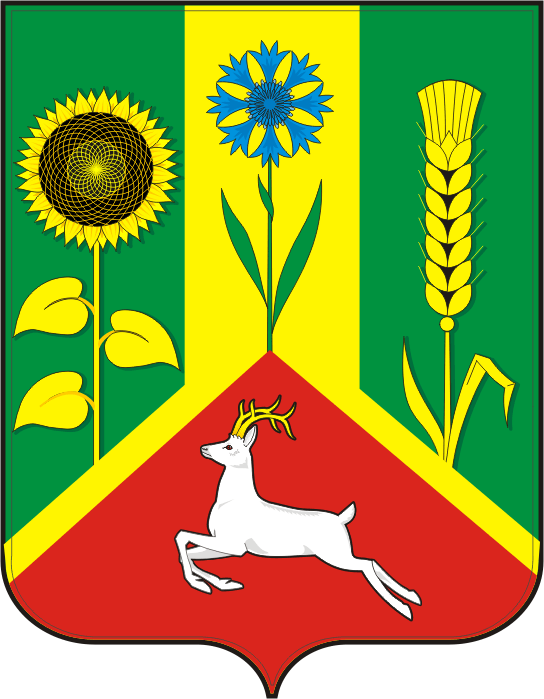 Председатель Совета депутатов -                М.А. УгловГлава  сельсовета             В.Н.Тихонов                  Приложение № 1Приложение № 1к решению совета депутатов Васильевского сельсовета от 24.11.2022.года  №91к решению совета депутатов Васильевского сельсовета от 24.11.2022.года  №91к решению совета депутатов Васильевского сельсовета от 24.11.2022.года  №91к решению совета депутатов Васильевского сельсовета от 24.11.2022.года  №91к решению совета депутатов Васильевского сельсовета от 24.11.2022.года  №91к решению совета депутатов Васильевского сельсовета от 24.11.2022.года  №91Источники внутреннего финансирования дефицита местного бюджета на 2023 год Источники внутреннего финансирования дефицита местного бюджета на 2023 год Источники внутреннего финансирования дефицита местного бюджета на 2023 год Источники внутреннего финансирования дефицита местного бюджета на 2023 год Источники внутреннего финансирования дефицита местного бюджета на 2023 год и на плановый период 2024 и 2025 годови на плановый период 2024 и 2025 годови на плановый период 2024 и 2025 годови на плановый период 2024 и 2025 годови на плановый период 2024 и 2025 годов(руб.)Код источника финансирования по КИВФ,КИВнФНаименование показателя2023 год2024 год2025 год000 01  00  00  00  00  0000  000ИСТОЧНИКИ ВНУТРЕННЕГО ФИНАНСИРОВАНИЯ ДЕФИЦИТОВ  БЮДЖЕТОВ0,000,000,00000 01  05  00  00  00  0000  000Изменение остатков средств на счетах по учету  средств бюджета0,000,000,00000 01  05  00  00  00  0000  500Увеличение остатков средств бюджетов-9 011 000,00-8 424 500,00-8 541 400,00000 01  05  02  00  00  0000  500Увеличение прочих остатков средств бюджетов-9 011 000,00-8 424 500,00-8 541 400,00100 01  05  02  01  10  0000  510Увеличение прочих остатков денежных средств  бюджетов-9 011 000,00-8 424 500,00-8 541 400,00000 01  05  02  01  10  0000  510Увеличение прочих остатков денежных средств бюджетов сельских поселений000 01  05  00  00  00  0000  600Уменьшение остатков средств бюджетов9 011 000,008 424 500,008 541 400,00000 01  05  02  00  00  0000  600Уменьшение прочих остатков средств бюджетов9 011 000,008 424 500,008 541 400,00000 01  05  02  01  00  0000  610Уменьшение прочих остатков денежных средств  бюджетов9 011 000,008 424 500,008 541 400,00100 01  05  02  01  10  0000  610Уменьшение прочих остатков денежных средств бюджетов сельских поселений9 011 000,008 424 500,008 541 400,00Всего источников финансирования дефицитов бюджетов0,000,000,00Приложение № 2к решению Совета депутатовВасильевского сельсоветаот 24.11. 2022 года № 91№ п/пКВСРНаименование1.122Администрация Васильевского сельсоветаГАДБКДАдминистрация Васильевского сельсовета12210804020011000110Государственная пошлина за совершение нотариальных действий должностными лицами органов местного самоуправления, уполномоченными в соответствии с законодательными актами Российской Федерации на совершение нотариальных действий12211105035100000120Доходы от сдачи в аренду имущества, находящегося в оперативном управлении органов управления сельских поселений и созданных ими учреждений (за исключением имущества муниципальных бюджетных и автономных учреждений)12211690050100000140Прочие поступления от денежных взысканий (штрафов) и иных сумм в возмещение ущерба, зачисляемые в бюджеты сельских поселений122 20215001100000151Дотации бюджетам сельских поселений на выравнивание бюджетной обеспеченности12220215002100000151Дотации бюджетам сельских поселений на поддержку мер по обеспечению сбалансированности бюджетов12220235930100000151Субвенции бюджетам сельских поселений на государственную регистрацию актов гражданского состояния12220235118100000151Субвенции бюджетам сельских поселений на осуществление первичного воинского учета на территориях, где отсутствуют военные комиссариаты122 20245160100000151Межбюджетные трансферты, передаваемые бюджетам сельских поселений для компенсации дополнительных расходов, возникших в результате решений, принятых органами власти другого уровня12220240014100000151Межбюджетные трансферты, передаваемые бюджетам сельских поселений из бюджетов муниципальных районов на осуществление части полномочий по решению вопросов местного значения в соответствии с заключенными соглашениями12220705030100000180Прочие безвозмездные поступления в бюджеты сельских поселений12211701051000000180Невыясненные поступления, зачисляемые в бюджеты поселенийКод главыКод группы, подгруппы, статьи и вида источниковНаименование12200 00 00 00 00 0000 000Администрация Васильевского сельсовета12201 00 00 00 00 0000 000Источники внутреннего финансирования дефицитов бюджетов12201 05 00 00 00 0000 000Изменение остатков средств на счетах по учету средств бюджета12201 05 00 00 00 0000 500Увеличение остатков средств бюджета12201 05 02 00 00 0000 500Увеличение прочих остатков средств бюджета12201 05 02 01 00 0000 510Увеличение прочих остатков денежных средств12201 05 02 01 10 0000 510Увеличение прочих остатков денежных средств местных бюджетов 12201 05 00 00 00 0000 600Уменьшение остатков средств бюджетов12201 05 02 00 00 0000 600Уменьшение прочих остатков средств бюджетов12201 05 02 01 00 0000 610Уменьшение прочих остатков денежных средств12201 05 02 01 10 0000 610Уменьшение прочих остатков денежных средств местных бюджетовПриложение № 5к решению совета депутатов Васильевского сельсовета от 24.11.2022.года  №91к решению совета депутатов Васильевского сельсовета от 24.11.2022.года  №91к решению совета депутатов Васильевского сельсовета от 24.11.2022.года  №91Поступление доходов в местный бюджет по кодам видов доходов, подвидов доходов на 2023 год и на плановый период 2024, 2025 годовПоступление доходов в местный бюджет по кодам видов доходов, подвидов доходов на 2023 год и на плановый период 2024, 2025 годовПоступление доходов в местный бюджет по кодам видов доходов, подвидов доходов на 2023 год и на плановый период 2024, 2025 годовПоступление доходов в местный бюджет по кодам видов доходов, подвидов доходов на 2023 год и на плановый период 2024, 2025 годовПоступление доходов в местный бюджет по кодам видов доходов, подвидов доходов на 2023 год и на плановый период 2024, 2025 годовПоступление доходов в местный бюджет по кодам видов доходов, подвидов доходов на 2023 год и на плановый период 2024, 2025 годовПоступление доходов в местный бюджет по кодам видов доходов, подвидов доходов на 2023 год и на плановый период 2024, 2025 годовПоступление доходов в местный бюджет по кодам видов доходов, подвидов доходов на 2023 год и на плановый период 2024, 2025 годов(руб.)(руб.)Код бюджетной классификации Российской ФедерацииКод бюджетной классификации Российской ФедерацииНаименование кода дохода бюджета2023 год2024 год2024 год2025 год2025 год000 10000000000000000000 10000000000000000НАЛОГОВЫЕ И НЕНАЛОГОВЫЕ ДОХОДЫ3 873 000,003 798 000,003 798 000,003 840 000,003 840 000,00000 10100000000000000000 10100000000000000НАЛОГИ НА ПРИБЫЛЬ, ДОХОДЫ1 045 000,001 075 000,001 075 000,001 125 000,001 125 000,00000 10102000010000110000 10102000010000110Налог на доходы физических лиц1 045 000,001 075 000,001 075 000,001 125 000,001 125 000,00000 10102010010000110000 10102010010000110Налог на доходы физических лиц с доходов, источником которых является налоговый агент, за исключением доходов, в отношении которых исчисление и уплата налога осуществляются в соответствии со статьями 227, 227.1 и 228 Налогового кодекса Российской Федерации1 043 000,001 073 000,001 073 000,001 123 000,001 123 000,00182 10102010011000110182 10102010011000110Налог на доходы физических лиц с доходов, источником которых является налоговый агент, за исключением доходов, в отношении которых исчисление и уплата налога осуществляются в соответствии со статьями 227, 227.1 и 228 Налогового кодекса Российской Федерации1 043 000,001 073 000,001 073 000,001 123 000,001 123 000,00000 10102030010000110000 10102030010000110Налог на доходы физических лиц с доходов, полученных физическими лицами в соответствии со статьей 228 Налогового кодекса Российской Федерации2 000,002 000,002 000,002 000,002 000,0018210102030011000000    18210102030011000000    Налог на доходы физических лиц с доходов, полученных физическими лицами в соответствии со статьей 228 Налогового кодекса Российской Федерации2 000,002 000,002 000,002 000,002 000,00000 10300000000000000000 10300000000000000НАЛОГИ НА ТОВАРЫ (РАБОТЫ, УСЛУГИ), РЕАЛИЗУЕМЫЕ НА ТЕРРИТОРИИ РОССИЙСКОЙ ФЕДЕРАЦИИ1 607 000,001 689 000,001 689 000,001 769 000,001 769 000,00000 10302000010000110000 10302000010000110Акцизы по подакцизным товарам (продукции), производимым на территории Российской Федерации1 607 000,001 689 000,001 689 000,001 769 000,001 769 000,00100 10302230010000110100 10302230010000110Доходы от уплаты акцизов на дизельное топливо, подлежащие распределению между бюджетами субъектов Российской Федерации и местными бюджетами с учетом установленных дифференцированных нормативов отчислений в местные бюджеты761 000,00806 000,00806 000,00846 000,00846 000,00100 10302231010000110100 10302231010000110Доходы от уплаты акцизов на дизельное топливо, подлежащие распределению между бюджетами субъектов Российской Федерации и местными бюджетами с учетом установленных дифференцированных нормативов отчислений в местные бюджеты (по нормативам, установленным Федеральным законом о федеральном бюджете в целях формирования дорожных фондов субъектов Российской Федерации)761 000,00806 000,00806 000,00846 000,00846 000,00100 10302240010000110100 10302240010000110Доходы от уплаты акцизов на моторные масла для дизельных и (или) карбюраторных (инжекторных) двигателей, подлежащие распределению между бюджетами субъектов Российской Федерации и местными бюджетами с учетом установленных дифференцированных нормативов отчислений в местные бюджеты5 000,006 000,006 000,006 000,006 000,00100 10302241010000110100 10302241010000110Доходы от уплаты акцизов на моторные масла для дизельных и (или) карбюраторных (инжекторных) двигателей, подлежащие распределению между бюджетами субъектов Российской Федерации и местными бюджетами с учетом установленных дифференцированных нормативов отчислений в местные бюджеты (по нормативам, установленным Федеральным законом о федеральном бюджете в целях формирования дорожных фондов субъектов Российской Федерации)5 000,006 000,006 000,006 000,006 000,00100 10302250010000110100 10302250010000110Доходы от уплаты акцизов на автомобильный бензин, подлежащие распределению между бюджетами субъектов Российской Федерации и местными бюджетами с учетом установленных дифференцированных нормативов отчислений в местные бюджеты941 000,00983 000,00983 000,001 021 000,001 021 000,00100 10302251010000110100 10302251010000110Доходы от уплаты акцизов на автомобильный бензин, подлежащие распределению между бюджетами субъектов Российской Федерации и местными бюджетами с учетом установленных дифференцированных нормативов отчислений в местные бюджеты (по нормативам, установленным Федеральным законом о федеральном бюджете в целях формирования дорожных фондов субъектов Российской Федерации)941 000,00983 000,00983 000,001 021 000,001 021 000,00100 10302260010000110100 10302260010000110Доходы от уплаты акцизов на прямогонный бензин, подлежащие распределению между бюджетами субъектов Российской Федерации и местными бюджетами с учетом установленных дифференцированных нормативов отчислений в местные бюджеты-100 000,00-106 000,00-106 000,00-104 000,00-104 000,00100 10302261010000110100 10302261010000110Доходы от уплаты акцизов на прямогонный бензин, подлежащие распределению между бюджетами субъектов Российской Федерации и местными бюджетами с учетом установленных дифференцированных нормативов отчислений в местные бюджеты (по нормативам, установленным Федеральным законом о федеральном бюджете в целях формирования дорожных фондов субъектов Российской Федерации)-100 000,00-106 000,00-106 000,00-104 000,00-104 000,00000 10500000000000000000 10500000000000000НАЛОГИ НА СОВОКУПНЫЙ ДОХОД95 000,0097 000,0097 000,0097 000,0097 000,00000 10501020010000110000 10501020010000110Налог, взимаемый с налогоплательщиков, выбравших в качестве объекта налогообложения доходы, уменьшенные на величину расходов50 000,0050 000,0050 000,0050 000,0050 000,00000 10501021010000110000 10501021010000110Налог, взимаемый с налогоплательщиков, выбравших в качестве объекта налогообложения доходы, уменьшенные на величину расходов50 000,0050 000,0050 000,0050 000,0050 000,0018 210 501 021 011 000 00018 210 501 021 011 000 000Налог, взимаемый с налогоплательщиков, выбравших в качестве объекта налогообложения доходы, уменьшенные на величину расходов (в том числе минимальный налог, зачисляемый в бюджеты субъектов Российской Федерации (сумма платежа (перерасчеты, недоимка и задолженность по соответствующему платежу, в том числе по отмененному)50 000,0050 000,0050 000,0050 000,0050 000,00000 10503000010000110000 10503000010000110Единый сельскохозяйственный налог45 000,0047 000,0047 000,0047 000,0047 000,00000 10503010010000110000 10503010010000110Единый сельскохозяйственный налог45 000,0047 000,0047 000,0047 000,0047 000,00182 10503010011000110182 10503010011000110Единый сельскохозяйственный налог (сумма платежа (перерасчеты, недоимка и задолженность по соответствующему платежу, в том числе по отмененному)45 000,0047 000,0047 000,0047 000,0047 000,00000 10600000000000000000 10600000000000000НАЛОГИ НА ИМУЩЕСТВО914 000,00802 000,00802 000,00714 000,00714 000,00000 10601000000000110000 10601000000000110Налог на имущество физических лиц22 000,0022 000,0022 000,0022 000,0022 000,00000 10601030100000110000 10601030100000110Налог на имущество физических лиц, взимаемый по ставкам, применяемым к объектам налогообложения, расположенным в границах сельских поселений22 000,0022 000,0022 000,0022 000,0022 000,00182 10601030101000110182 10601030101000110Налог на имущество физических лиц, взимаемый по ставкам, применяемым к объектам налогообложения, расположенным в границах сельских поселений (сумма платежа (перерасчеты, недоимка и задолженность по соответствующему платежу, в том числе по отмененному)22 000,0022 000,0022 000,0022 000,0022 000,00000 10606000000000110000 10606000000000110Земельный налог892 000,00780 000,00780 000,00692 000,00692 000,00000 10606030000000110000 10606030000000110Земельный налог с организаций333 000,00333 000,00333 000,00335 000,00335 000,00000 10606033101000110000 10606033101000110Земельный налог с организаций, обладающих земельным участком, расположенным в границах сельских поселений333 000,00333 000,00333 000,00335 000,00335 000,00182 10606033101000110182 10606033101000110Земельный налог с организаций, обладающих земельным участком, расположенным в границах сельских поселений (сумма платежа (перерасчеты, недоимка и задолженность по соответствующему платежу, в том числе по отмененному)333 000,00333 000,00333 000,00335 000,00335 000,00000 10606040000000110000 10606040000000110Земельный налог с физических лиц559 000,00447 000,00447 000,00357 000,00357 000,00000 10606043100000110000 10606043100000110Земельный налог с физических лиц, обладающих земельным участком, расположенным в границах сельских поселений559 000,00447 000,00447 000,00357 000,00357 000,00182 10606043100000110182 10606043100000110Земельный налог с физических лиц, обладающих земельным участком, расположенным в границах сельских поселений (сумма платежа (перерасчеты, недоимка и задолженность по соответствующему платежу, в том числе по отмененному)559 000,00447 000,00447 000,00357 000,00357 000,00000 11100000000000000000 11100000000000000ДОХОДЫ ОТ ИСПОЛЬЗОВАНИЯ ИМУЩЕСТВА, НАХОДЯЩЕГОСЯ В ГОСУДАРСТВЕННОЙ И МУНИЦИПАЛЬНОЙ СОБСТВЕННОСТИ135 000,00135 000,00135 000,00135 000,00135 000,00000 11105000000000120000 11105000000000120Доходы, получаемые в виде арендной либо иной платы за передачу в возмездное пользование государственного и муниципального имущества (за исключением имущества бюджетных и автономных учреждений, а также имущества государственных и муниципальных унитарных предприятий, в том числе казенных)135 000,00135 000,00135 000,00135 000,00135 000,00000 11105020000000120000 11105020000000120Доходы, получаемые в виде арендной платы за земли, находящегося в оперативном управлении органов государственной власти, органов местного самоуправления, государственных внебюджетных фондов и созданных ими учреждений (за исключением имущества бюджетных и автономных учреждений)100 000,00100 000,00100 000,00100 000,00100 000,001221110502510000012012211105025100000120Доходы, получаемые в виде арендной платы за земли, находящегося в оперативном управлении органов управления сельских поселений и созданных ими учреждений (за исключением имущества муниципальных бюджетных и автономных учреждений)100 000,00100 000,00100 000,00100 000,00100 000,00000 11105030000000120000 11105030000000120Доходы от сдачи в аренду имущества, находящегося в оперативном управлении органов государственной власти, органов местного самоуправления, государственных внебюджетных фондов и созданных ими учреждений (за исключением имущества бюджетных и автономных учреждений)35 000,0035 000,0035 000,0035 000,0035 000,001221110503510000012012211105035100000120Доходы от сдачи в аренду имущества, находящегося в оперативном управлении органов управления сельских поселений и созданных ими учреждений (за исключением имущества муниципальных бюджетных и автономных учреждений)35 000,0035 000,0035 000,0035 000,0035 000,00000 11700000000000000000 11700000000000000ПРОЧИЕ НЕНАЛОГОВЫЕ ДОХОДЫ77 000,000,000,000,000,00000 11715000000000150000 11715000000000150Инициативные платежи77 000,000,000,000,000,00000 11715030100000150000 11715030100000150Инициативные платежи, зачисляемые в бюджеты сельских поселений77 000,000,000,000,000,0012 211 715 030 100 000 00012 211 715 030 100 000 000Инициативные платежи, зачисляемые в бюджеты сельских поселений (средства, поступающие на приобретение оборудования для спортивной (игровой, спортивно-игровой) площадки)77 000,000,000,000,000,00000 20000000000000000000 20000000000000000БЕЗВОЗМЕЗДНЫЕ ПОСТУПЛЕНИЯ5 138 000,004 626 500,004 626 500,004 701 400,004 701 400,00000 20200000000000000000 20200000000000000БЕЗВОЗМЕЗДНЫЕ ПОСТУПЛЕНИЯ ОТ ДРУГИХ БЮДЖЕТОВ БЮДЖЕТНОЙ СИСТЕМЫ РОССИЙСКОЙ ФЕДЕРАЦИИ5 138 000,004 626 500,004 626 500,004 701 400,004 701 400,00000 20210000000000150000 20210000000000150Дотации бюджетам бюджетной системы Российской Федерации4 410 500,004 492 000,004 492 000,004 562 000,004 562 000,00000 20215001000000150000 20215001000000150Дотации на выравнивание бюджетной обеспеченности4 410 500,004 492 000,004 492 000,004 562 000,004 562 000,00122 20215001100000150122 20215001100000150Дотации бюджетам сельских поселений на выравнивание бюджетной обеспеченности4 371 000,004 464 000,004 464 000,004 533 000,004 533 000,00000 20216001000000150000 20216001000000150Дотации на выравнивание бюджетной обеспеченности0,000,000,000,000,00122 20216001100000150122 20216001100000150Дотации бюджетам сельских поселений на выравнивание бюджетной обеспеченности0,000,000,000,000,00000 20215002000000150000 20215002000000150Дотации бюджетам на поддержку мер по обеспечению сбалансированности бюджетов11 500,000,000,000,000,00122 20215002100000150122 20215002100000150Дотации бюджетам сельских поселений на поддержку мер по обеспечению сбалансированности бюджетов11 500,000,000,000,000,00000 20216001000000150000 20216001000000150Дотации на выравнивание бюджетной обеспеченности28 000,0028 000,0028 000,0029 000,0029 000,00122 20216001100000150122 20216001100000150Дотации бюджетам сельских поселений на выравнивание бюджетной обеспеченности28 000,0028 000,0028 000,0029 000,0029 000,00000 20220000000000150000 20220000000000150Субсидии бюджетам  бюджетной ситемы Российской Федерации (межбюджетные субсидии)0,000,000,000,000,00000 20229999000000150000 20229999000000150Прочие субсидии0,000,000,000,000,00122 20299991000000150122 20299991000000150Прочие субсидии бюджетам сельских поселений0,000,000,000,000,00000 20230000000000150000 20230000000000150Субвенции бюджетам бюджетной системы Российской Федерации128 500,00134 500,00134 500,00139 400,00139 400,00000 20235118000000150000 20235118000000150Субвенции бюджетам на осуществление первичного воинского учета на территориях, где отсутствуют военные комиссариаты128 500,00134 500,00134 500,00139 400,00139 400,00122 20235118100000150122 20235118100000150Субвенции бюджетам сельских поселений на осуществление первичного воинского учета на территориях, где отсутствуют военные комиссариаты128 500,00134 500,00134 500,00139 400,00139 400,00000 20249999000000150000 20249999000000150Прочие межбюджетные трансферты, передаваемые бюджетам599 000,000,000,000,000,00122 20249999100000150122 20249999100000150Прочие межбюджетные трансферты, передаваемые бюджетам сельских поселений599 000,00ИТОГО ДОХОДОВИТОГО ДОХОДОВ9 011 000,008 424 500,008 424 500,008 541 400,008 541 400,00Приложение № 6Приложение № 6Приложение № 6Приложение № 6к решению Совета депутатовк решению Совета депутатовк решению Совета депутатовк решению Совета депутатовВасильевского сельсоветаВасильевского сельсоветаВасильевского сельсоветаВасильевского сельсоветаот  24.11. 2022 года  №91 от  24.11. 2022 года  №91 от  24.11. 2022 года  №91 от  24.11. 2022 года  №91 Распределение бюджетных ассигнований местного бюджета на 2023 год  и на плановый период 2024 и 2025 года по разделам, подразделам расходов классификации расходов бюджетаРаспределение бюджетных ассигнований местного бюджета на 2023 год  и на плановый период 2024 и 2025 года по разделам, подразделам расходов классификации расходов бюджетаРаспределение бюджетных ассигнований местного бюджета на 2023 год  и на плановый период 2024 и 2025 года по разделам, подразделам расходов классификации расходов бюджетаРаспределение бюджетных ассигнований местного бюджета на 2023 год  и на плановый период 2024 и 2025 года по разделам, подразделам расходов классификации расходов бюджетаРаспределение бюджетных ассигнований местного бюджета на 2023 год  и на плановый период 2024 и 2025 года по разделам, подразделам расходов классификации расходов бюджетаРаспределение бюджетных ассигнований местного бюджета на 2023 год  и на плановый период 2024 и 2025 года по разделам, подразделам расходов классификации расходов бюджетаРаспределение бюджетных ассигнований местного бюджета на 2023 год  и на плановый период 2024 и 2025 года по разделам, подразделам расходов классификации расходов бюджетаРаспределение бюджетных ассигнований местного бюджета на 2023 год  и на плановый период 2024 и 2025 года по разделам, подразделам расходов классификации расходов бюджетаРаспределение бюджетных ассигнований местного бюджета на 2023 год  и на плановый период 2024 и 2025 года по разделам, подразделам расходов классификации расходов бюджетаРаспределение бюджетных ассигнований местного бюджета на 2023 год  и на плановый период 2024 и 2025 года по разделам, подразделам расходов классификации расходов бюджетаРаспределение бюджетных ассигнований местного бюджета на 2023 год  и на плановый период 2024 и 2025 года по разделам, подразделам расходов классификации расходов бюджетаРаспределение бюджетных ассигнований местного бюджета на 2023 год  и на плановый период 2024 и 2025 года по разделам, подразделам расходов классификации расходов бюджетаРаспределение бюджетных ассигнований местного бюджета на 2023 год  и на плановый период 2024 и 2025 года по разделам, подразделам расходов классификации расходов бюджетаРаспределение бюджетных ассигнований местного бюджета на 2023 год  и на плановый период 2024 и 2025 года по разделам, подразделам расходов классификации расходов бюджетаРаспределение бюджетных ассигнований местного бюджета на 2023 год  и на плановый период 2024 и 2025 года по разделам, подразделам расходов классификации расходов бюджетаРаспределение бюджетных ассигнований местного бюджета на 2023 год  и на плановый период 2024 и 2025 года по разделам, подразделам расходов классификации расходов бюджетаРаспределение бюджетных ассигнований местного бюджета на 2023 год  и на плановый период 2024 и 2025 года по разделам, подразделам расходов классификации расходов бюджетаРаспределение бюджетных ассигнований местного бюджета на 2023 год  и на плановый период 2024 и 2025 года по разделам, подразделам расходов классификации расходов бюджетаРаспределение бюджетных ассигнований местного бюджета на 2023 год  и на плановый период 2024 и 2025 года по разделам, подразделам расходов классификации расходов бюджетаРаспределение бюджетных ассигнований местного бюджета на 2023 год  и на плановый период 2024 и 2025 года по разделам, подразделам расходов классификации расходов бюджетаРаспределение бюджетных ассигнований местного бюджета на 2023 год  и на плановый период 2024 и 2025 года по разделам, подразделам расходов классификации расходов бюджета(руб.)(руб.)Наименование расходовНаименование расходовНаименование расходовНаименование расходовНаименование расходовНаименование расходовРЗРЗРЗРЗПРПР202320232023202320242024202520252025ОБЩЕГОСУДАРСТВЕННЫЕ ВОПРОСЫОБЩЕГОСУДАРСТВЕННЫЕ ВОПРОСЫОБЩЕГОСУДАРСТВЕННЫЕ ВОПРОСЫОБЩЕГОСУДАРСТВЕННЫЕ ВОПРОСЫОБЩЕГОСУДАРСТВЕННЫЕ ВОПРОСЫОБЩЕГОСУДАРСТВЕННЫЕ ВОПРОСЫ0101010100003 229 983,003 229 983,003 229 983,003 229 983,003 126 900,003 126 900,003 163 300,003 163 300,003 163 300,00Функционирование высшего должностного лица субъекта Российской Федерации и муниципального образованияФункционирование высшего должностного лица субъекта Российской Федерации и муниципального образованияФункционирование высшего должностного лица субъекта Российской Федерации и муниципального образованияФункционирование высшего должностного лица субъекта Российской Федерации и муниципального образованияФункционирование высшего должностного лица субъекта Российской Федерации и муниципального образованияФункционирование высшего должностного лица субъекта Российской Федерации и муниципального образования010101010202900800,00900800,00900800,00900800,00900800,00900800,00900800,00900800,00900800,00Функционирование Правительства Российской Федерации, высших исполнительных органов государственной власти субъектов Российской Федерации, местных администрацийФункционирование Правительства Российской Федерации, высших исполнительных органов государственной власти субъектов Российской Федерации, местных администрацийФункционирование Правительства Российской Федерации, высших исполнительных органов государственной власти субъектов Российской Федерации, местных администрацийФункционирование Правительства Российской Федерации, высших исполнительных органов государственной власти субъектов Российской Федерации, местных администрацийФункционирование Правительства Российской Федерации, высших исполнительных органов государственной власти субъектов Российской Федерации, местных администрацийФункционирование Правительства Российской Федерации, высших исполнительных органов государственной власти субъектов Российской Федерации, местных администраций0101010104042 291 248,502 291 248,502 291 248,502 291 248,502 190 300,002 190 300,002 226 700,002 226 700,002 226 700,00Обеспечение деятельности финансовых, налоговых и таможенных органов и органов финансового (финансово-бюджетного) надзораОбеспечение деятельности финансовых, налоговых и таможенных органов и органов финансового (финансово-бюджетного) надзораОбеспечение деятельности финансовых, налоговых и таможенных органов и органов финансового (финансово-бюджетного) надзораОбеспечение деятельности финансовых, налоговых и таможенных органов и органов финансового (финансово-бюджетного) надзораОбеспечение деятельности финансовых, налоговых и таможенных органов и органов финансового (финансово-бюджетного) надзораОбеспечение деятельности финансовых, налоговых и таможенных органов и органов финансового (финансово-бюджетного) надзора01010101060635 800,0035 800,0035 800,0035 800,0035 800,0035 800,0035 800,0035 800,0035 800,00Другие общегосударственные вопросыДругие общегосударственные вопросыДругие общегосударственные вопросыДругие общегосударственные вопросыДругие общегосударственные вопросыДругие общегосударственные вопросы0101010113132 134,502 134,502 134,502 134,500,000,000,000,000,00НАЦИОНАЛЬНАЯ ОБОРОНАНАЦИОНАЛЬНАЯ ОБОРОНАНАЦИОНАЛЬНАЯ ОБОРОНАНАЦИОНАЛЬНАЯ ОБОРОНАНАЦИОНАЛЬНАЯ ОБОРОНАНАЦИОНАЛЬНАЯ ОБОРОНА020202020000128 500,00128 500,00128 500,00128 500,00134 500,00134 500,00139 400,00139 400,00139 400,00Мобилизационная и вневойсковая подготовкаМобилизационная и вневойсковая подготовкаМобилизационная и вневойсковая подготовкаМобилизационная и вневойсковая подготовкаМобилизационная и вневойсковая подготовкаМобилизационная и вневойсковая подготовка020202020303128 500,00128 500,00128 500,00128 500,00134 500,00134 500,00139 400,00139 400,00139 400,00НАЦИОНАЛЬНАЯ БЕЗОПАСНОСТЬ И ПРАВООХРАНИТЕЛЬНАЯ ДЕЯТЕЛЬНОСТЬНАЦИОНАЛЬНАЯ БЕЗОПАСНОСТЬ И ПРАВООХРАНИТЕЛЬНАЯ ДЕЯТЕЛЬНОСТЬНАЦИОНАЛЬНАЯ БЕЗОПАСНОСТЬ И ПРАВООХРАНИТЕЛЬНАЯ ДЕЯТЕЛЬНОСТЬНАЦИОНАЛЬНАЯ БЕЗОПАСНОСТЬ И ПРАВООХРАНИТЕЛЬНАЯ ДЕЯТЕЛЬНОСТЬНАЦИОНАЛЬНАЯ БЕЗОПАСНОСТЬ И ПРАВООХРАНИТЕЛЬНАЯ ДЕЯТЕЛЬНОСТЬНАЦИОНАЛЬНАЯ БЕЗОПАСНОСТЬ И ПРАВООХРАНИТЕЛЬНАЯ ДЕЯТЕЛЬНОСТЬ030303030000100 000,00100 000,00100 000,00100 000,00100 000,00100 000,00100 000,00100 000,00100 000,00Обеспечение пожарной безопасностиОбеспечение пожарной безопасностиОбеспечение пожарной безопасностиОбеспечение пожарной безопасностиОбеспечение пожарной безопасностиОбеспечение пожарной безопасности030303031010100 000,00100 000,00100 000,00100 000,00100 000,00100 000,00100 000,00100 000,00100 000,00НАЦИОНАЛЬНАЯ ЭКОНОМИКАНАЦИОНАЛЬНАЯ ЭКОНОМИКАНАЦИОНАЛЬНАЯ ЭКОНОМИКАНАЦИОНАЛЬНАЯ ЭКОНОМИКАНАЦИОНАЛЬНАЯ ЭКОНОМИКАНАЦИОНАЛЬНАЯ ЭКОНОМИКА0404040400001 607 000,001 607 000,001 607 000,001 607 000,001 689 000,001 689 000,001 769 000,001 769 000,001 769 000,00Дорожное хозяйство (дорожные фонды)Дорожное хозяйство (дорожные фонды)Дорожное хозяйство (дорожные фонды)Дорожное хозяйство (дорожные фонды)Дорожное хозяйство (дорожные фонды)Дорожное хозяйство (дорожные фонды)0404040409091 607 000,001 607 000,001 607 000,001 607 000,001 689 000,001 689 000,001 769 000,001 769 000,001 769 000,00Государственная программа «Стимулирование развития жилищного строительства в Оренбургской области» на 2022 год и на плановый период 2023 и 2024 годовГосударственная программа «Стимулирование развития жилищного строительства в Оренбургской области» на 2022 год и на плановый период 2023 и 2024 годовГосударственная программа «Стимулирование развития жилищного строительства в Оренбургской области» на 2022 год и на плановый период 2023 и 2024 годовГосударственная программа «Стимулирование развития жилищного строительства в Оренбургской области» на 2022 год и на плановый период 2023 и 2024 годовГосударственная программа «Стимулирование развития жилищного строительства в Оренбургской области» на 2022 год и на плановый период 2023 и 2024 годовГосударственная программа «Стимулирование развития жилищного строительства в Оренбургской области» на 2022 год и на плановый период 2023 и 2024 годов0404040412120,000,000,000,000,000,000,000,000,00ЖИЛИЩНО-КОММУНАЛЬНОЕ ХОЗЯЙСТВОЖИЛИЩНО-КОММУНАЛЬНОЕ ХОЗЯЙСТВОЖИЛИЩНО-КОММУНАЛЬНОЕ ХОЗЯЙСТВОЖИЛИЩНО-КОММУНАЛЬНОЕ ХОЗЯЙСТВОЖИЛИЩНО-КОММУНАЛЬНОЕ ХОЗЯЙСТВОЖИЛИЩНО-КОММУНАЛЬНОЕ ХОЗЯЙСТВО050505050000628 817,00628 817,00628 817,00628 817,0043 000,0043 000,0043 000,0043 000,0043 000,00Жилищное хозяйствоЖилищное хозяйствоЖилищное хозяйствоЖилищное хозяйствоЖилищное хозяйствоЖилищное хозяйство05050505010143 000,0043 000,0043 000,0043 000,0043 000,0043 000,0043 000,0043 000,0043 000,00БлагоустройствоБлагоустройствоБлагоустройствоБлагоустройствоБлагоустройствоБлагоустройство050505050303585 817,00585 817,00585 817,00585 817,000,000,000,000,000,00КУЛЬТУРА, КИНЕМАТОГРАФИЯКУЛЬТУРА, КИНЕМАТОГРАФИЯКУЛЬТУРА, КИНЕМАТОГРАФИЯКУЛЬТУРА, КИНЕМАТОГРАФИЯКУЛЬТУРА, КИНЕМАТОГРАФИЯКУЛЬТУРА, КИНЕМАТОГРАФИЯ0808080800003 256 700,003 256 700,003 256 700,003 256 700,003 271 100,003 271 100,003 266 700,003 266 700,003 266 700,00КультураКультураКультураКультураКультураКультура0808080801013 256 700,003 256 700,003 256 700,003 256 700,003 271 100,003 271 100,003 266 700,003 266 700,003 266 700,00СОЦИАЛЬНАЯ ПОЛИТИКАСОЦИАЛЬНАЯ ПОЛИТИКАСОЦИАЛЬНАЯ ПОЛИТИКАСОЦИАЛЬНАЯ ПОЛИТИКАСОЦИАЛЬНАЯ ПОЛИТИКАСОЦИАЛЬНАЯ ПОЛИТИКА10101010000060 000,0060 000,0060 000,0060 000,0060 000,0060 000,0060 000,0060 000,0060 000,00Пенсионное обеспечениеПенсионное обеспечениеПенсионное обеспечениеПенсионное обеспечениеПенсионное обеспечениеПенсионное обеспечение10101010010160 000,0060 000,0060 000,0060 000,0060 000,0060 000,0060 000,0060 000,0060 000,00Приложение № 7к решению Совета депутатовВасильевского сельсоветаОт  24.11.2022 года № 91Распределение бюджетных ассигнований местного бюджета по разделам, подразделам, целевым статьям (муниципальным программам Васильевского сельсовета и неропграммным направлениям деятельности), группам и подгруппам видов расходов классификации расходов бюджета на 2023 год и на плановый период 2024 и 2025 годовРаспределение бюджетных ассигнований местного бюджета по разделам, подразделам, целевым статьям (муниципальным программам Васильевского сельсовета и неропграммным направлениям деятельности), группам и подгруппам видов расходов классификации расходов бюджета на 2023 год и на плановый период 2024 и 2025 годовРаспределение бюджетных ассигнований местного бюджета по разделам, подразделам, целевым статьям (муниципальным программам Васильевского сельсовета и неропграммным направлениям деятельности), группам и подгруппам видов расходов классификации расходов бюджета на 2023 год и на плановый период 2024 и 2025 годовРаспределение бюджетных ассигнований местного бюджета по разделам, подразделам, целевым статьям (муниципальным программам Васильевского сельсовета и неропграммным направлениям деятельности), группам и подгруппам видов расходов классификации расходов бюджета на 2023 год и на плановый период 2024 и 2025 годовРаспределение бюджетных ассигнований местного бюджета по разделам, подразделам, целевым статьям (муниципальным программам Васильевского сельсовета и неропграммным направлениям деятельности), группам и подгруппам видов расходов классификации расходов бюджета на 2023 год и на плановый период 2024 и 2025 годовРаспределение бюджетных ассигнований местного бюджета по разделам, подразделам, целевым статьям (муниципальным программам Васильевского сельсовета и неропграммным направлениям деятельности), группам и подгруппам видов расходов классификации расходов бюджета на 2023 год и на плановый период 2024 и 2025 годовРаспределение бюджетных ассигнований местного бюджета по разделам, подразделам, целевым статьям (муниципальным программам Васильевского сельсовета и неропграммным направлениям деятельности), группам и подгруппам видов расходов классификации расходов бюджета на 2023 год и на плановый период 2024 и 2025 годовРаспределение бюджетных ассигнований местного бюджета по разделам, подразделам, целевым статьям (муниципальным программам Васильевского сельсовета и неропграммным направлениям деятельности), группам и подгруппам видов расходов классификации расходов бюджета на 2023 год и на плановый период 2024 и 2025 годов(руб.)НаименованиеЦСРРЗПРВР20232024202513456ОБЩЕГОСУДАРСТВЕННЫЕ ВОПРОСЫ000000000001000003 229 983,003 126 900,003 163 300,00Функционирование высшего должностного лица субъекта Российской Федерации и муниципального образования00000000000102000900800,00900800,00900800,00Муниципальная программа "Реализация муниципальной политики на территории муниципального образования Васильевский сельсовет Саракташского района Оренбургской области на 2018-2025 годы"53000000000102000900 800,00900 800,00900 800,00Подпрограмма "Осуществление деятельности аппарата управления администрации муниципального образования Васильевский сельсовет"53100000000102000900 800,00900 800,00900 800,00Глава муниципального образования53100100100102000900 800,00900 800,00900 800,00Расходы на выплаты персоналу в целях обеспечения выполнения функций государственными (муниципальными) органами, казенными учреждениями, органами управления государственными внебюджетными фондами53100100100102100900 800,00900 800,00900 800,00Расходы на выплаты персоналу государственных (муниципальных) органов53100100100102120900 800,00900 800,00900 800,00Фонд оплаты труда государственных (муниципальных) органов53100100100102121700 800,00700 800,00700 800,00Взносы по обязательному социальному страхованию на выплаты денежного содержания и иные выплаты работникам государственных (муниципальных) органов53100100100102129200 000,00200 000,00200 000,00Функционирование Правительства Российской Федерации, высших исполнительных органов государственной власти субъектов Российской Федерации, местных администраций000000000001040002 291 248,502 190 300,002 226 700,00Муниципальная программа "Реализация муниципальной политики на территории муниципального образования Васильевский сельсовет Саракташского района Оренбургской области на 2018-2025 годы"530000000001040002 291 248,502 190 300,002 226 700,00Подпрограмма "Осуществление деятельности аппарата управления администрации муниципального образования Васильевский сельсовет"531000000001040002 291 248,502 190 300,002 226 700,00Аппарат администрации муниципального образования531001002001040002 291 248,502 190 300,002 226 700,00Расходы на выплаты персоналу в целях обеспечения выполнения функций государственными (муниципальными) органами, казенными учреждениями, органами управления государственными внебюджетными фондами531001002001041002 149 200,002 103 200,002 103 200,00Расходы на выплаты персоналу государственных (муниципальных) органов531001002001041202 149 200,002 103 200,002 103 200,00Фонд оплаты труда государственных (муниципальных) органов531001002001041211 653 200,001 653 200,001 653 200,00Взносы по обязательному социальному страхованию на выплаты денежного содержания и иные выплаты работникам государственных (муниципальных) органов53100100200104129496 000,00450 000,00450 000,00Закупка товаров, работ и услуг для обеспечения государственных (муниципальных) нужд5310010020010420054 948,500,0036 400,00Иные закупки товаров, работ и услуг для обеспечения государственных (муниципальных) нужд5310010020010424054 948,500,0036 400,00Прочая закупка товаров, работ и услуг5310010020010424454 948,500,0036 400,00Межбюджетные трансферты5310010020010450081 100,0081 100,0081 100,00Иные межбюджетные трансферты5310010020010454081 100,0081 100,0081 100,00Иные бюджетные ассигнования531001002001048006 000,006 000,006 000,00Уплата налогов, сборов и иных платежей531001002001048506 000,006 000,006 000,00Уплата налога на имущество организаций и земельного налога531001002001048513 000,003 000,003 000,00Уплата иных платежей531001002001048533 000,003 000,003 000,00Обеспечение деятельности финансовых, налоговых и таможенных органов и органов финансового (финансово-бюджетного) надзора0000000000010600035 800,0035 800,0035 800,00Муниципальная программа "Реализация муниципальной политики на территории муниципального образования Васильевский сельсовет Саракташского района Оренбургской области на 2018-2025 годы"5300000000010600035 800,0035 800,0035 800,00Подпрограмма "Осуществление деятельности аппарата управления администрации муниципального образования Васильевский сельсовет"5310000000010600035 800,0035 800,0035 800,00Межбюджетные трансферты на осуществление части переданных в район полномочий по внешнему муниципальному контролю5310010080010600035 800,0035 800,0035 800,00Межбюджетные трансферты5310010080010650035 800,0035 800,0035 800,00Иные межбюджетные трансферты5310010080010654035 800,0035 800,0035 800,00Другие общегосударственные вопросы000000000001130002 134,500,000,00Непрограмное направление расходов  (непрограмные мероприятия)770000000001130002 134,500,000,00Членские взносы в Совет (ассоциацию) муниципальных образований770000000001130002 134,500,000,00Иные бюджетные ассигнования770009510001138002 134,500,000,00Уплата налогов, сборов и иных платежей770009510001138502 134,500,000,00Уплата иных платежей770009510001138532 134,500,000,00НАЦИОНАЛЬНАЯ ОБОРОНА00000000000200000128 500,00134 500,00139 400,00Мобилизационная и вневойсковая подготовка00000000000203000128 500,00134 500,00139 400,00Муниципальная программа "Реализация муниципальной политики на территории муниципального образования Васильевский сельсовет Саракташского района Оренбургской области на 2018-2025 годы"53000000000203000128 500,00134 500,00139 400,00Подпрограмма "Обеспечение осуществления части, переданных органами власти другого уровня, полномочий"53200000000203000128 500,00134 500,00139 400,00Осуществление первичного воинского учета на территориях, где отсутствуют военные комиссариаты53200511800203000128 500,00134 500,00139 400,00Расходы на выплаты персоналу в целях обеспечения выполнения функций государственными (муниципальными) органами, казенными учреждениями, органами управления государственными внебюджетными фондами53200511800203100128 500,00134 500,00139 400,00Расходы на выплаты персоналу государственных (муниципальных) органов53200511800203120128 500,00134 500,00139 400,00Фонд оплаты труда государственных (муниципальных) органов5320051180020312198 500,00104 500,00109 400,00Взносы по обязательному социальному страхованию на выплаты денежного содержания и иные выплаты работникам государственных (муниципальных) органов5320051180020312930 000,0030 000,0030 000,00НАЦИОНАЛЬНАЯ БЕЗОПАСНОСТЬ И ПРАВООХРАНИТЕЛЬНАЯ ДЕЯТЕЛЬНОСТЬ00000000000300000100 000,00100 000,00100 000,00Обеспечение пожарной безопасности00000000000310000100 000,00100 000,00100 000,00Муниципальная программа "Реализация муниципальной политики на территории муниципального образования Васильевский сельсовет Саракташского района Оренбургской области на 2018-2025 годы"53000000000310000100 000,00100 000,00100 000,00Подпрограмма "Обеспечение пожарной безопасности на территории муниципального образования Васильевский сельсовет"53300000000310000100 000,00100 000,00100 000,00Финансовое обеспечение мероприятий по обеспечению пожарной безопасности на территории муниципального образования поселения53300950200310000100 000,00100 000,00100 000,00Закупка товаров, работ и услуг для обеспечения государственных (муниципальных) нужд53300950200310200100 000,00100 000,00100 000,00Иные закупки товаров, работ и услуг для обеспечения государственных (муниципальных) нужд53300950200310240100 000,00100 000,00100 000,00Прочая закупка товаров, работ и услуг53300950200310244100 000,00100 000,00100 000,00НАЦИОНАЛЬНАЯ ЭКОНОМИКА000000000004000001 607 000,001 689 000,001 769 000,00Дорожное хозяйство (дорожные фонды)000000000004090001 607 000,001 689 000,001 769 000,00Муниципальная программа "Реализация муниципальной политики на территории муниципального образования Васильевский сельсовет Саракташского района Оренбургской области на 2018-2025 годы"530000000004090001 607 000,001 689 000,001 769 000,00Подпрограмма "Развитие дорожного хозяйства на территории муниципального образования Васильевский сельсовет"534000000004090001 607 000,001 689 000,001 769 000,00Содержание, ремонт и капитальный ремонт автомобильных дорог общего пользования и искуственных сооружений на них534009528004090001 607 000,001 689 000,001 769 000,00Закупка товаров, работ и услуг для обеспечения государственных (муниципальных) нужд534009528004092001 607 000,001 689 000,001 769 000,00Иные закупки товаров, работ и услуг для обеспечения государственных (муниципальных) нужд534009528004092401 607 000,001 689 000,001 769 000,00Прочая закупка товаров, работ и услуг534009528004092441 357 000,001 439 000,001 519 000,00Прочая закупка по энергосбережению товаров, работ и услуг53400952800409247250 000,00250 000,00250 000,00Государственная программа «Стимулирование развития жилищного строительства в Оренбургской области» на 2022 год и на плановый период 2023 и 2024 годов530000000004120000,000,000,00Подпрограмма «Развитие системы градорегулирования на территории муниципального образования  Васильевский сельсовет»537000000004120000,000,000,00Мероприятия по приведению документов территориального планирования и градостроительного зонирования муниципальных образований Оренбургской области в цифровой формат, соответствующий требованиям к отраслевым пространственным данным для включения в ГИСОГД Оренбургской области53700S151004120000,000,000,00Закупка товаров, работ и услуг для обеспечения государственных (муниципальных) нужд53700S151004122000,000,000,00Иные закупки товаров, работ и услуг для обеспечения государственных (муниципальных) нужд53700S151004122400,000,000,00Прочая закупка товаров, работ и услуг53700S151004122440,000,000,00ЖИЛИЩНО-КОММУНАЛЬНОЕ ХОЗЯЙСТВО00000000000500000628 817,0043 000,0043 000,00Жилищное хозяйство0000000000050100043 000,0043 000,0043 000,00Непрограммное направление расходов (непрограммные мероприятия).7700000000050100043 000,0043 000,0043 000,00Исполнение обязательств по уплате взносов на капитальный ремонт в отношении помещений, собственниками которых являются органы местного самоуправления7700090140050100043 000,0043 000,0043 000,00Закупка товаров, работ и услуг для обеспечения государственных (муниципальных) нужд7700090140050120043 000,0043 000,0043 000,00Иные закупки товаров, работ и услуг для обеспечения государственных (муниципальных) нужд7700090140050124043 000,0043 000,0043 000,00Прочая закупка товаров, работ и услуг7700090140050124443 000,0043 000,0043 000,00Благоустройство00000000000503000585 817,000,000,00Муниципальная программа "Реализация муниципальной политики на территории муниципального образования Васильевский сельсовет Саракташского района Оренбургской области на 2018-2025годы"53000000000503000585 817,000,000,00Подпрограмма "Благоустройство на территории муниципального образования Васильевский сельсовет"53500000000503000585 817,000,000,00Финансовое обеспечение мероприятий по благоустройству территорий муниципального образования поселения53500953100503000585 817,000,000,00Закупка товаров, работ и услуг для обеспечения государственных (муниципальных) нужд535009531005032000,000,000,00Иные закупки товаров, работ и услуг для обеспечения государственных (муниципальных) нужд535009531005032400,000,000,00Прочая закупка товаров, работ и услуг535009531005032440,000,000,00Реализация инициативных проектов (приобретение оборудования для спортивной (игровой, спортивно-игровой) площадки)535П5S14020503200585 817,000,000,00Иные закупки товаров, работ и услуг для обеспечения государственных (муниципальных) нужд535П5S14020503240585 817,000,000,00Прочая закупка товаров, работ и услуг535П5S14020503244585 817,000,000,00КУЛЬТУРА, КИНЕМАТОГРАФИЯ000000000008000003 256 700,003 271 100,003 266 700,00Культура000000000008010003 256 700,003 271 100,003 266 700,00Подпрограмма "Развитие культуры на территории муниципального образования Васильевский сельсовет"536000000008010003 256 700,003 271 100,003 266 700,00Финансовое обеспечение части переданных полномочий по организации досуга и обеспечению жителей услугами организации культуры и библиотечного обслуживания536007508008010002 657 700,003 256 700,003 256 700,00Межбюджетные трансферты536007508008015002 657 700,003 256 700,003 256 700,00Иные межбюджетные трансферты536007508008015402 657 700,003 256 700,003 256 700,00Финансовое обеспечение мероприятий, направленных на развитие культуры на территории муниципального образования поселения536009522008010000,0014 400,0010 000,00Закупка товаров, работ и услуг для обеспечения государственных (муниципальных) нужд536009522008012000,0014 400,0010 000,00Иные закупки товаров, работ и услуг для обеспечения государственных (муниципальных) нужд536009522008012400,0014 400,0010 000,00Прочая закупка товаров, работ и услуг536009522008012440,000,000,00Прочая закупка по энергосбережению товаров, работ и услуг536009522008012470,0014 400,0010 000,00Повышение заработной платы работников муниципальных учреждений культуры53600970300801000599 000,000,000,00Межбюджетные трансферты53600970300801500599 000,000,000,00Иные межбюджетные трансферты53600970300801540599 000,000,000,00СОЦИАЛЬНАЯ ПОЛИТИКА0000000000100000060 000,0060 000,0060 000,00Пенсионное обеспечение0000000000100100060 000,0060 000,0060 000,00Муниципальная программа "Реализация муниципальной политики на территории муниципального образования Васильевский сельсовет Саракташского района Оренбургской области на 2018-2025 годы"5300000000100100060 000,0060 000,0060 000,00Подпрограмма "Осуществление деятельности аппарата управления администрации муниципального образования Васильевский сельсовет"5310000000100100060 000,0060 000,0060 000,00Предоставление пенсии за выслугу лет муниципальным служащим5310025050100100060 000,0060 000,0060 000,00Социальное обеспечение и иные выплаты населению5310025050100130060 000,0060 000,0060 000,00Публичные нормативные социальные выплаты гражданам5310025050100131060 000,0060 000,0060 000,00Иные пенсии, социальные доплаты к пенсиям5310025050100131260 000,0060 000,0060 000,00ИТОГО****9 011 000,008 424 500,008 541 400,00Приложение № 8Приложение № 8к решению Совета депутатовк решению Совета депутатовВасильевского сельсоветаВасильевского сельсоветаот 24.11.2022 года № 91от 24.11.2022 года № 91ВЕДОМСТВЕННАЯ СТРУКТУРА РАСХОДОВ МЕСТНОГО БЮДЖЕТА НА 2023 ГОД И ПЛАНОВЫЙ ПЕРИОД 2024, 2025 ГОДОВВЕДОМСТВЕННАЯ СТРУКТУРА РАСХОДОВ МЕСТНОГО БЮДЖЕТА НА 2023 ГОД И ПЛАНОВЫЙ ПЕРИОД 2024, 2025 ГОДОВВЕДОМСТВЕННАЯ СТРУКТУРА РАСХОДОВ МЕСТНОГО БЮДЖЕТА НА 2023 ГОД И ПЛАНОВЫЙ ПЕРИОД 2024, 2025 ГОДОВВЕДОМСТВЕННАЯ СТРУКТУРА РАСХОДОВ МЕСТНОГО БЮДЖЕТА НА 2023 ГОД И ПЛАНОВЫЙ ПЕРИОД 2024, 2025 ГОДОВВЕДОМСТВЕННАЯ СТРУКТУРА РАСХОДОВ МЕСТНОГО БЮДЖЕТА НА 2023 ГОД И ПЛАНОВЫЙ ПЕРИОД 2024, 2025 ГОДОВВЕДОМСТВЕННАЯ СТРУКТУРА РАСХОДОВ МЕСТНОГО БЮДЖЕТА НА 2023 ГОД И ПЛАНОВЫЙ ПЕРИОД 2024, 2025 ГОДОВВЕДОМСТВЕННАЯ СТРУКТУРА РАСХОДОВ МЕСТНОГО БЮДЖЕТА НА 2023 ГОД И ПЛАНОВЫЙ ПЕРИОД 2024, 2025 ГОДОВВЕДОМСТВЕННАЯ СТРУКТУРА РАСХОДОВ МЕСТНОГО БЮДЖЕТА НА 2023 ГОД И ПЛАНОВЫЙ ПЕРИОД 2024, 2025 ГОДОВВЕДОМСТВЕННАЯ СТРУКТУРА РАСХОДОВ МЕСТНОГО БЮДЖЕТА НА 2023 ГОД И ПЛАНОВЫЙ ПЕРИОД 2024, 2025 ГОДОВВЕДОМСТВЕННАЯ СТРУКТУРА РАСХОДОВ МЕСТНОГО БЮДЖЕТА НА 2023 ГОД И ПЛАНОВЫЙ ПЕРИОД 2024, 2025 ГОДОВВЕДОМСТВЕННАЯ СТРУКТУРА РАСХОДОВ МЕСТНОГО БЮДЖЕТА НА 2023 ГОД И ПЛАНОВЫЙ ПЕРИОД 2024, 2025 ГОДОВВЕДОМСТВЕННАЯ СТРУКТУРА РАСХОДОВ МЕСТНОГО БЮДЖЕТА НА 2023 ГОД И ПЛАНОВЫЙ ПЕРИОД 2024, 2025 ГОДОВВЕДОМСТВЕННАЯ СТРУКТУРА РАСХОДОВ МЕСТНОГО БЮДЖЕТА НА 2023 ГОД И ПЛАНОВЫЙ ПЕРИОД 2024, 2025 ГОДОВВЕДОМСТВЕННАЯ СТРУКТУРА РАСХОДОВ МЕСТНОГО БЮДЖЕТА НА 2023 ГОД И ПЛАНОВЫЙ ПЕРИОД 2024, 2025 ГОДОВВЕДОМСТВЕННАЯ СТРУКТУРА РАСХОДОВ МЕСТНОГО БЮДЖЕТА НА 2023 ГОД И ПЛАНОВЫЙ ПЕРИОД 2024, 2025 ГОДОВВЕДОМСТВЕННАЯ СТРУКТУРА РАСХОДОВ МЕСТНОГО БЮДЖЕТА НА 2023 ГОД И ПЛАНОВЫЙ ПЕРИОД 2024, 2025 ГОДОВВЕДОМСТВЕННАЯ СТРУКТУРА РАСХОДОВ МЕСТНОГО БЮДЖЕТА НА 2023 ГОД И ПЛАНОВЫЙ ПЕРИОД 2024, 2025 ГОДОВ(руб.)(руб.)НаименованиеВедВедРЗРЗПРПРКЦСРКЦСРКВР20232023202320242024202520251334445566ОБЩЕГОСУДАРСТВЕННЫЕ ВОПРОСЫ00000001010000000000000000000000000003 229 983,003 229 983,003 229 983,003 126 900,003 126 900,003 163 300,003 163 300,00Функционирование высшего должностного лица субъекта Российской Федерации и муниципального образования0000000101020200000000000000000000000900800,00900800,00900800,00900800,00900800,00900800,00900800,00Муниципальная программа "Реализация муниципальной политики на территории муниципального образования Васильевский сельсовет Саракташского района Оренбургской области на 2018-2025 годы"0000000101020253000000005300000000000900 800,00900 800,00900 800,00900 800,00900 800,00900 800,00900 800,00Подпрограмма "Осуществление деятельности аппарата управления администрации муниципального образования Васильевский сельсовет"0000000101020253100000005310000000000900 800,00900 800,00900 800,00900 800,00900 800,00900 800,00900 800,00Глава муниципального образования0000000101020253100100105310010010000900 800,00900 800,00900 800,00900 800,00900 800,00900 800,00900 800,00Расходы на выплаты персоналу в целях обеспечения выполнения функций государственными (муниципальными) органами, казенными учреждениями, органами управления государственными внебюджетными фондами0000000101020253100100105310010010100900 800,00900 800,00900 800,00900 800,00900 800,00900 800,00900 800,00Расходы на выплаты персоналу государственных (муниципальных) органов0000000101020253100100105310010010120900 800,00900 800,00900 800,00900 800,00900 800,00900 800,00900 800,00Фонд оплаты труда государственных (муниципальных) органов1221220101020253100100105310010010121700 800,00700 800,00700 800,00700 800,00700 800,00700 800,00700 800,00Взносы по обязательному социальному страхованию на выплаты денежного содержания и иные выплаты работникам государственных (муниципальных) органов1221220101020253100100105310010010129200 000,00200 000,00200 000,00200 000,00200 000,00200 000,00200 000,00Функционирование Правительства Российской Федерации, высших исполнительных органов государственной власти субъектов Российской Федерации, местных администраций00000001010404000000000000000000000002 291 248,502 291 248,502 291 248,502 190 300,002 190 300,002 226 700,002 226 700,00Муниципальная программа "Реализация муниципальной политики на территории муниципального образования Васильевский сельсовет Саракташского района Оренбургской области на 2018-2025 годы"00000001010404530000000053000000000002 291 248,502 291 248,502 291 248,502 190 300,002 190 300,002 226 700,002 226 700,00Подпрограмма "Осуществление деятельности аппарата управления администрации муниципального образования Васильевский сельсовет"00000001010404531000000053100000000002 291 248,502 291 248,502 291 248,502 190 300,002 190 300,002 226 700,002 226 700,00Аппарат администрации муниципального образования00000001010404531001002053100100200002 291 248,502 291 248,502 291 248,502 190 300,002 190 300,002 226 700,002 226 700,00Расходы на выплаты персоналу в целях обеспечения выполнения функций государственными (муниципальными) органами, казенными учреждениями, органами управления государственными внебюджетными фондами00000001010404531001002053100100201002 149 200,002 149 200,002 149 200,002 103 200,002 103 200,002 103 200,002 103 200,00Расходы на выплаты персоналу государственных (муниципальных) органов00000001010404531001002053100100201202 149 200,002 149 200,002 149 200,002 103 200,002 103 200,002 103 200,002 103 200,00Фонд оплаты труда государственных (муниципальных) органов12212201010404531001002053100100201211 653 200,001 653 200,001 653 200,001 653 200,001 653 200,001 653 200,001 653 200,00Взносы по обязательному социальному страхованию на выплаты денежного содержания и иные выплаты работникам государственных (муниципальных) органов1221220101040453100100205310010020129496 000,00496 000,00496 000,00450 000,00450 000,00450 000,00450 000,00Закупка товаров, работ и услуг для обеспечения государственных (муниципальных) нужд000000010104045310010020531001002020054 948,5054 948,5054 948,500,000,0036 400,0036 400,00Иные закупки товаров, работ и услуг для обеспечения государственных (муниципальных) нужд000000010104045310010020531001002024054 948,5054 948,5054 948,500,000,0036 400,0036 400,00Прочая закупка товаров, работ и услуг122122010104045310010020531001002024454 948,5054 948,5054 948,500,000,0036 400,0036 400,00Межбюджетные трансферты000000010104045310010020531001002050081 100,0081 100,0081 100,0081 100,0081 100,0081 100,0081 100,00Иные межбюджетные трансферты122122010104045310010020531001002054081 100,0081 100,0081 100,0081 100,0081 100,0081 100,0081 100,00Иные бюджетные ассигнования00000001010404531001002053100100208006 000,006 000,006 000,006 000,006 000,006 000,006 000,00Уплата налогов, сборов и иных платежей00000001010404531001002053100100208506 000,006 000,006 000,006 000,006 000,006 000,006 000,00Уплата налога на имущество организаций и земельного налога12212201010404531001002053100100208513 000,003 000,003 000,003 000,003 000,003 000,003 000,00Уплата иных платежей12212201010404531001002053100100208533 000,003 000,003 000,003 000,003 000,003 000,003 000,00Обеспечение деятельности финансовых, налоговых и таможенных органов и органов финансового (финансово-бюджетного) надзора000000010106060000000000000000000000035 800,0035 800,0035 800,0035 800,0035 800,0035 800,0035 800,00Муниципальная программа "Реализация муниципальной политики на территории муниципального образования Васильевский сельсовет Саракташского района Оренбургской области на 2018-2025 годы"000000010106065300000000530000000000035 800,0035 800,0035 800,0035 800,0035 800,0035 800,0035 800,00Подпрограмма "Осуществление деятельности аппарата управления администрации муниципального образования Васильевский сельсовет"000000010106065310000000531000000000035 800,0035 800,0035 800,0035 800,0035 800,0035 800,0035 800,00Межбюджетные трансферты на осуществление части переданных в район полномочий по внешнему муниципальному контролю000000010106065310010080531001008000035 800,0035 800,0035 800,0035 800,0035 800,0035 800,0035 800,00Межбюджетные трансферты000000010106065310010080531001008050035 800,0035 800,0035 800,0035 800,0035 800,0035 800,0035 800,00Иные межбюджетные трансферты122122010106065310010080531001008054035 800,0035 800,0035 800,0035 800,0035 800,0035 800,0035 800,00Другие общегосударственные вопросы00000001011313000000000000000000000002 134,502 134,502 134,500,000,000,000,00Непрограмное направление расходов  (непрограмные мероприятия)00000001011313770000000077000000000002 134,502 134,502 134,500,000,000,000,00Членские взносы в Совет (ассоциацию) муниципальных образований00000001011313770000000077000000000002 134,502 134,502 134,500,000,000,000,00Иные бюджетные ассигнования00000001011313770009510077000951008002 134,502 134,502 134,500,000,000,000,00Уплата налогов, сборов и иных платежей00000001011313770009510077000951008502 134,502 134,502 134,500,000,000,000,00Уплата иных платежей12212201011313770009510077000951008532 134,502 134,502 134,500,000,000,000,00НАЦИОНАЛЬНАЯ ОБОРОНА0000000202000000000000000000000000000128 500,00128 500,00128 500,00134 500,00134 500,00139 400,00139 400,00Мобилизационная и вневойсковая подготовка0000000202030300000000000000000000000128 500,00128 500,00128 500,00134 500,00134 500,00139 400,00139 400,00Муниципальная программа "Реализация муниципальной политики на территории муниципального образования Васильевский сельсовет Саракташского района Оренбургской области на 2018-2025 годы"0000000202030353000000005300000000000128 500,00128 500,00128 500,00134 500,00134 500,00139 400,00139 400,00Подпрограмма "Обеспечение осуществления части, переданных органами власти другого уровня, полномочий"0000000202030353200000005320000000000128 500,00128 500,00128 500,00134 500,00134 500,00139 400,00139 400,00Осуществление первичного воинского учета на территориях, где отсутствуют военные комиссариаты0000000202030353200511805320051180000128 500,00128 500,00128 500,00134 500,00134 500,00139 400,00139 400,00Расходы на выплаты персоналу в целях обеспечения выполнения функций государственными (муниципальными) органами, казенными учреждениями, органами управления государственными внебюджетными фондами0000000202030353200511805320051180100128 500,00128 500,00128 500,00134 500,00134 500,00139 400,00139 400,00Расходы на выплаты персоналу государственных (муниципальных) органов0000000202030353200511805320051180120128 500,00128 500,00128 500,00134 500,00134 500,00139 400,00139 400,00Фонд оплаты труда государственных (муниципальных) органов122122020203035320051180532005118012198 500,0098 500,0098 500,00104 500,00104 500,00109 400,00109 400,00Взносы по обязательному социальному страхованию на выплаты денежного содержания и иные выплаты работникам государственных (муниципальных) органов122122020203035320051180532005118012930 000,0030 000,0030 000,0030 000,0030 000,0030 000,0030 000,00НАЦИОНАЛЬНАЯ БЕЗОПАСНОСТЬ И ПРАВООХРАНИТЕЛЬНАЯ ДЕЯТЕЛЬНОСТЬ0000000303000000000000000000000000000100 000,00100 000,00100 000,00100 000,00100 000,00100 000,00100 000,00Обеспечение пожарной безопасности0000000303101000000000000000000000000100 000,00100 000,00100 000,00100 000,00100 000,00100 000,00100 000,00Муниципальная программа "Реализация муниципальной политики на территории муниципального образования Васильевский сельсовет Саракташского района Оренбургской области на 2018-2025 годы"0000000303101053000000005300000000000100 000,00100 000,00100 000,00100 000,00100 000,00100 000,00100 000,00Подпрограмма "Обеспечение пожарной безопасности на территории муниципального образования Васильевский сельсовет"0000000303101053300000005330000000000100 000,00100 000,00100 000,00100 000,00100 000,00100 000,00100 000,00Финансовое обеспечение мероприятий по обеспечению пожарной безопасности на территории муниципального образования поселения0000000303101053300950205330095020000100 000,00100 000,00100 000,00100 000,00100 000,00100 000,00100 000,00Закупка товаров, работ и услуг для обеспечения государственных (муниципальных) нужд0000000303101053300950205330095020200100 000,00100 000,00100 000,00100 000,00100 000,00100 000,00100 000,00Иные закупки товаров, работ и услуг для обеспечения государственных (муниципальных) нужд0000000303101053300950205330095020240100 000,00100 000,00100 000,00100 000,00100 000,00100 000,00100 000,00Прочая закупка товаров, работ и услуг1221220303101053300950205330095020244100 000,00100 000,00100 000,00100 000,00100 000,00100 000,00100 000,00НАЦИОНАЛЬНАЯ ЭКОНОМИКА00000004040000000000000000000000000001 607 000,001 607 000,001 607 000,001 689 000,001 689 000,001 769 000,001 769 000,00Дорожное хозяйство (дорожные фонды)00000004040909000000000000000000000001 607 000,001 607 000,001 607 000,001 689 000,001 689 000,001 769 000,001 769 000,00Муниципальная программа "Реализация муниципальной политики на территории муниципального образования Васильевский сельсовет Саракташского района Оренбургской области на 2018-2025 годы"00000004040909530000000053000000000001 607 000,001 607 000,001 607 000,001 689 000,001 689 000,001 769 000,001 769 000,00Подпрограмма "Развитие дорожного хозяйства на территории муниципального образования Васильевский сельсовет"00000004040909534000000053400000000001 607 000,001 607 000,001 607 000,001 689 000,001 689 000,001 769 000,001 769 000,00Содержание, ремонт и капитальный ремонт автомобильных дорог общего пользования и искуственных сооружений на них00000004040909534009528053400952800001 607 000,001 607 000,001 607 000,001 689 000,001 689 000,001 769 000,001 769 000,00Закупка товаров, работ и услуг для обеспечения государственных (муниципальных) нужд00000004040909534009528053400952802001 607 000,001 607 000,001 607 000,001 689 000,001 689 000,001 769 000,001 769 000,00Иные закупки товаров, работ и услуг для обеспечения государственных (муниципальных) нужд00000004040909534009528053400952802401 607 000,001 607 000,001 607 000,001 689 000,001 689 000,001 769 000,001 769 000,00Прочая закупка товаров, работ и услуг12212204040909534009528053400952802441 357 000,001 357 000,001 357 000,001 439 000,001 439 000,001 519 000,001 519 000,00Прочая закупка по энергосбережению товаров, работ и услуг1221220404090953400952805340095280247250 000,00250 000,00250 000,00250 000,00250 000,00250 000,00250 000,00Государственная программа «Стимулирование развития жилищного строительства в Оренбургской области» на 2022 год и на плановый период 2023 и 2024 годов12212204041212530000000053000000000000,000,000,000,000,000,000,00Подпрограмма «Развитие системы градорегулирования на территории муниципального образования  Васильевский сельсовет»12212204041212537000000153700000010000,000,000,000,000,000,000,00Мероприятия по приведению документов территориального планирования и градостроительного зонирования муниципальных образований Оренбургской области в цифровой формат, соответствующий требованиям к отраслевым пространственным данным для включения в ГИСОГД Оренбургской области1221220404121253700S151053700S15100000,000,000,000,000,000,000,00Закупка товаров, работ и услуг для обеспечения государственных (муниципальных) нужд1221220404121253700S151053700S15102000,000,000,000,000,000,000,00Иные закупки товаров, работ и услуг для обеспечения государственных (муниципальных) нужд1221220404121253700S151053700S15102400,000,000,000,000,000,000,00Прочая закупка товаров, работ и услуг1221220404121253700S151053700S15102440,000,000,000,000,000,000,00ЖИЛИЩНО-КОММУНАЛЬНОЕ ХОЗЯЙСТВО0000000505000000000000000000000000000628 817,00628 817,00628 817,0043 000,0043 000,0043 000,0043 000,00Жилищное хозяйство000000050501010000000000000000000000043 000,0043 000,0043 000,0043 000,0043 000,0043 000,0043 000,00Непрограммное направление расходов (непрограммные мероприятия).000000050501017700000000770000000000043 000,0043 000,0043 000,0043 000,0043 000,0043 000,0043 000,00Исполнение обязательств по уплате взносов на капитальный ремонт в отношении помещений, собственниками которых являются органы местного самоуправления000000050501017700090140770009014000043 000,0043 000,0043 000,0043 000,0043 000,0043 000,0043 000,00Закупка товаров, работ и услуг для обеспечения государственных (муниципальных) нужд000000050501017700090140770009014020043 000,0043 000,0043 000,0043 000,0043 000,0043 000,0043 000,00Иные закупки товаров, работ и услуг для обеспечения государственных (муниципальных) нужд000000050501017700090140770009014024043 000,0043 000,0043 000,0043 000,0043 000,0043 000,0043 000,00Прочая закупка товаров, работ и услуг122122050501017700090140770009014024443 000,0043 000,0043 000,0043 000,0043 000,0043 000,0043 000,00Благоустройство0000000505030300000000000000000000000585 817,00585 817,00585 817,000,000,000,000,00Муниципальная программа "Реализация муниципальной политики на территории муниципального образования Васильевский сельсовет Саракташского района Оренбургской области на 2018-2025годы"0000000505030353000000005300000000000585 817,00585 817,00585 817,000,000,000,000,00Подпрограмма "Благоустройство на территории муниципального образования Васильевский сельсовет"0000000505030353500000005350000000000585 817,00585 817,00585 817,000,000,000,000,00Финансовое обеспечение мероприятий по благоустройству территорий муниципального образования поселения0000000505030353500953105350095310000585 817,00585 817,00585 817,000,000,000,000,00Закупка товаров, работ и услуг для обеспечения государственных (муниципальных) нужд00000005050303535009531053500953102000,000,000,000,000,000,000,00Иные закупки товаров, работ и услуг для обеспечения государственных (муниципальных) нужд00000005050303535009531053500953102400,000,000,000,000,000,000,00Прочая закупка товаров, работ и услуг12212205050303535009531053500953102440,000,000,000,000,000,000,00Реализация инициативных проектов (приобретение оборудования для спортивной (игровой, спортивно-игровой) площадки)12212205050303535П5S1402535П5S1402200585 817,00585 817,00585 817,000,000,000,000,00Иные закупки товаров, работ и услуг для обеспечения государственных (муниципальных) нужд12212205050303535П5S1402535П5S1402240585 817,00585 817,00585 817,000,000,000,000,00Прочая закупка товаров, работ и услуг12212205050303535П5S1402535П5S1402244585 817,00585 817,00585 817,000,000,000,000,00КУЛЬТУРА, КИНЕМАТОГРАФИЯ00000008080000000000000000000000000003 256 700,003 256 700,003 256 700,003 271 100,003 271 100,003 266 700,003 266 700,00Культура00000008080101000000000000000000000003 256 700,003 256 700,003 256 700,003 271 100,003 271 100,003 266 700,003 266 700,00Финансовое обеспечение части переданных полномочий по организации досуга и обеспечению жителей услугами организации культуры и библиотечного обслуживания00000008080101536007508053600750800002 657 700,002 657 700,002 657 700,003 256 700,003 256 700,003 256 700,003 256 700,00Межбюджетные трансферты00000008080101536007508053600750805002 657 700,002 657 700,002 657 700,003 256 700,003 256 700,003 256 700,003 256 700,00Иные межбюджетные трансферты12212208080101536007508053600750805402 657 700,002 657 700,002 657 700,003 256 700,003 256 700,003 256 700,003 256 700,00Финансовое обеспечение мероприятий, направленных на развитие культуры на территории муниципального образования поселения00000008080101536009522053600952200000,000,000,0014 400,0014 400,0010 000,0010 000,00Закупка товаров, работ и услуг для обеспечения государственных (муниципальных) нужд00000008080101536009522053600952202000,000,000,0014 400,0014 400,0010 000,0010 000,00Иные закупки товаров, работ и услуг для обеспечения государственных (муниципальных) нужд00000008080101536009522053600952202400,000,000,0014 400,0014 400,0010 000,0010 000,00Прочая закупка товаров, работ и услуг12212208080101536009522053600952202440,000,000,000,000,000,000,00Прочая закупка по энергосбережению товаров, работ и услуг12212208080101536009522053600952202470,000,000,0014 400,0014 400,0010 000,0010 000,00Повышение заработной платы работников муниципальных учреждений культуры1221220808010153600970305360097030000599 000,00599 000,00599 000,000,000,000,000,00Межбюджетные трансферты1221220808010153600970305360097030500599 000,00599 000,00599 000,000,000,000,000,00Иные межбюджетные трансферты1221220808010153600970305360097030540599 000,00599 000,00599 000,000,000,000,000,00СОЦИАЛЬНАЯ ПОЛИТИКА000000101000000000000000000000000000060 000,0060 000,0060 000,0060 000,0060 000,0060 000,0060 000,00Подпрограмма "Осуществление деятельности аппарата управления администрации муниципального образования Васильевский сельсовет"000000101001015310000000531000000000060 000,0060 000,0060 000,0060 000,0060 000,0060 000,0060 000,00Предоставление пенсии за выслугу лет муниципальным служащим000000101001015310025050531002505000060 000,0060 000,0060 000,0060 000,0060 000,0060 000,0060 000,00Социальное обеспечение и иные выплаты населению000000101001015310025050531002505030060 000,0060 000,0060 000,0060 000,0060 000,0060 000,0060 000,00Публичные нормативные социальные выплаты гражданам000000101001015310025050531002505031060 000,0060 000,0060 000,0060 000,0060 000,0060 000,0060 000,00Иные пенсии, социальные доплаты к пенсиям122122101001015310025050531002505031260 000,0060 000,0060 000,0060 000,0060 000,0060 000,0060 000,00ИТОГО*********9 011 000,009 011 000,009 011 000,008 424 500,008 424 500,008 541 400,008 541 400,00Приложение № 9Приложение № 9к решению Совета депутатовк решению Совета депутатовВасильевского сельсоветаВасильевского сельсоветаот 24.11.2022 года № 91от 24.11.2022 года № 91РАСПРЕДЕЛЕНИЕ БЮДЖЕТНЫХ АССИГНОВАНИЙ МЕСТНОГО БЮДЖЕТА ПО ЦЕЛЕВЫМ СТАТЬЯМ, МУНИЦИПАЛЬНЫМ ПРОГРАММАМ ВАСИЛЬЕВСКОГО СЕЛЬСОВЕТА И НЕПРОГРАММНЫМ  НАПРАВЛЕНИЯМ ДЕЯТЕЛЬНОСТИ), РАЗДЕЛАМ, ПОДРАЗДЕЛАМ, ГРУППАМ И  ПОДГРУППАМ ВИДОВ РАСХОДОВ КЛАССИФИКАЦИИ РАСХОДОВ НА 2023 ГОД И НА ПЛАНОВЫЙ ПЕРИОД 2024 И 2025 ГОДАРАСПРЕДЕЛЕНИЕ БЮДЖЕТНЫХ АССИГНОВАНИЙ МЕСТНОГО БЮДЖЕТА ПО ЦЕЛЕВЫМ СТАТЬЯМ, МУНИЦИПАЛЬНЫМ ПРОГРАММАМ ВАСИЛЬЕВСКОГО СЕЛЬСОВЕТА И НЕПРОГРАММНЫМ  НАПРАВЛЕНИЯМ ДЕЯТЕЛЬНОСТИ), РАЗДЕЛАМ, ПОДРАЗДЕЛАМ, ГРУППАМ И  ПОДГРУППАМ ВИДОВ РАСХОДОВ КЛАССИФИКАЦИИ РАСХОДОВ НА 2023 ГОД И НА ПЛАНОВЫЙ ПЕРИОД 2024 И 2025 ГОДАРАСПРЕДЕЛЕНИЕ БЮДЖЕТНЫХ АССИГНОВАНИЙ МЕСТНОГО БЮДЖЕТА ПО ЦЕЛЕВЫМ СТАТЬЯМ, МУНИЦИПАЛЬНЫМ ПРОГРАММАМ ВАСИЛЬЕВСКОГО СЕЛЬСОВЕТА И НЕПРОГРАММНЫМ  НАПРАВЛЕНИЯМ ДЕЯТЕЛЬНОСТИ), РАЗДЕЛАМ, ПОДРАЗДЕЛАМ, ГРУППАМ И  ПОДГРУППАМ ВИДОВ РАСХОДОВ КЛАССИФИКАЦИИ РАСХОДОВ НА 2023 ГОД И НА ПЛАНОВЫЙ ПЕРИОД 2024 И 2025 ГОДАРАСПРЕДЕЛЕНИЕ БЮДЖЕТНЫХ АССИГНОВАНИЙ МЕСТНОГО БЮДЖЕТА ПО ЦЕЛЕВЫМ СТАТЬЯМ, МУНИЦИПАЛЬНЫМ ПРОГРАММАМ ВАСИЛЬЕВСКОГО СЕЛЬСОВЕТА И НЕПРОГРАММНЫМ  НАПРАВЛЕНИЯМ ДЕЯТЕЛЬНОСТИ), РАЗДЕЛАМ, ПОДРАЗДЕЛАМ, ГРУППАМ И  ПОДГРУППАМ ВИДОВ РАСХОДОВ КЛАССИФИКАЦИИ РАСХОДОВ НА 2023 ГОД И НА ПЛАНОВЫЙ ПЕРИОД 2024 И 2025 ГОДАРАСПРЕДЕЛЕНИЕ БЮДЖЕТНЫХ АССИГНОВАНИЙ МЕСТНОГО БЮДЖЕТА ПО ЦЕЛЕВЫМ СТАТЬЯМ, МУНИЦИПАЛЬНЫМ ПРОГРАММАМ ВАСИЛЬЕВСКОГО СЕЛЬСОВЕТА И НЕПРОГРАММНЫМ  НАПРАВЛЕНИЯМ ДЕЯТЕЛЬНОСТИ), РАЗДЕЛАМ, ПОДРАЗДЕЛАМ, ГРУППАМ И  ПОДГРУППАМ ВИДОВ РАСХОДОВ КЛАССИФИКАЦИИ РАСХОДОВ НА 2023 ГОД И НА ПЛАНОВЫЙ ПЕРИОД 2024 И 2025 ГОДАРАСПРЕДЕЛЕНИЕ БЮДЖЕТНЫХ АССИГНОВАНИЙ МЕСТНОГО БЮДЖЕТА ПО ЦЕЛЕВЫМ СТАТЬЯМ, МУНИЦИПАЛЬНЫМ ПРОГРАММАМ ВАСИЛЬЕВСКОГО СЕЛЬСОВЕТА И НЕПРОГРАММНЫМ  НАПРАВЛЕНИЯМ ДЕЯТЕЛЬНОСТИ), РАЗДЕЛАМ, ПОДРАЗДЕЛАМ, ГРУППАМ И  ПОДГРУППАМ ВИДОВ РАСХОДОВ КЛАССИФИКАЦИИ РАСХОДОВ НА 2023 ГОД И НА ПЛАНОВЫЙ ПЕРИОД 2024 И 2025 ГОДАРАСПРЕДЕЛЕНИЕ БЮДЖЕТНЫХ АССИГНОВАНИЙ МЕСТНОГО БЮДЖЕТА ПО ЦЕЛЕВЫМ СТАТЬЯМ, МУНИЦИПАЛЬНЫМ ПРОГРАММАМ ВАСИЛЬЕВСКОГО СЕЛЬСОВЕТА И НЕПРОГРАММНЫМ  НАПРАВЛЕНИЯМ ДЕЯТЕЛЬНОСТИ), РАЗДЕЛАМ, ПОДРАЗДЕЛАМ, ГРУППАМ И  ПОДГРУППАМ ВИДОВ РАСХОДОВ КЛАССИФИКАЦИИ РАСХОДОВ НА 2023 ГОД И НА ПЛАНОВЫЙ ПЕРИОД 2024 И 2025 ГОДАРАСПРЕДЕЛЕНИЕ БЮДЖЕТНЫХ АССИГНОВАНИЙ МЕСТНОГО БЮДЖЕТА ПО ЦЕЛЕВЫМ СТАТЬЯМ, МУНИЦИПАЛЬНЫМ ПРОГРАММАМ ВАСИЛЬЕВСКОГО СЕЛЬСОВЕТА И НЕПРОГРАММНЫМ  НАПРАВЛЕНИЯМ ДЕЯТЕЛЬНОСТИ), РАЗДЕЛАМ, ПОДРАЗДЕЛАМ, ГРУППАМ И  ПОДГРУППАМ ВИДОВ РАСХОДОВ КЛАССИФИКАЦИИ РАСХОДОВ НА 2023 ГОД И НА ПЛАНОВЫЙ ПЕРИОД 2024 И 2025 ГОДАРАСПРЕДЕЛЕНИЕ БЮДЖЕТНЫХ АССИГНОВАНИЙ МЕСТНОГО БЮДЖЕТА ПО ЦЕЛЕВЫМ СТАТЬЯМ, МУНИЦИПАЛЬНЫМ ПРОГРАММАМ ВАСИЛЬЕВСКОГО СЕЛЬСОВЕТА И НЕПРОГРАММНЫМ  НАПРАВЛЕНИЯМ ДЕЯТЕЛЬНОСТИ), РАЗДЕЛАМ, ПОДРАЗДЕЛАМ, ГРУППАМ И  ПОДГРУППАМ ВИДОВ РАСХОДОВ КЛАССИФИКАЦИИ РАСХОДОВ НА 2023 ГОД И НА ПЛАНОВЫЙ ПЕРИОД 2024 И 2025 ГОДА(руб.)НаименованиеЦСРРЗПРВР20232023202420242025144556Условно утвержденные расходы00000000000000000008 424 500,008 424 500,008 541 400,00ОБЩЕГОСУДАРСТВЕННЫЕ ВОПРОСЫ000000000001000003 229 983,003 229 983,003 126 900,003 126 900,003 163 300,00Функционирование высшего должностного лица субъекта Российской Федерации и муниципального образования00000000000102000900800,00900800,00900800,00900800,00900800,00Муниципальная программа "Реализация муниципальной политики на территории муниципального образования Васильевский сельсовет Саракташского района Оренбургской области на 2018-2025 годы"53000000000102000900 800,00900 800,00900 800,00900 800,00900 800,00Подпрограмма "Осуществление деятельности аппарата управления администрации муниципального образования Васильевский сельсовет"53100000000102000900 800,00900 800,00900 800,00900 800,00900 800,00Глава муниципального образования53100100100102000900 800,00900 800,00900 800,00900 800,00900 800,00Расходы на выплаты персоналу в целях обеспечения выполнения функций государственными (муниципальными) органами, казенными учреждениями, органами управления государственными внебюджетными фондами53100100100102100900 800,00900 800,00900 800,00900 800,00900 800,00Расходы на выплаты персоналу государственных (муниципальных) органов53100100100102120900 800,00900 800,00900 800,00900 800,00900 800,00Фонд оплаты труда государственных (муниципальных) органов53100100100102121700 800,00700 800,00700 800,00700 800,00700 800,00Взносы по обязательному социальному страхованию на выплаты денежного содержания и иные выплаты работникам государственных (муниципальных) органов53100100100102129200 000,00200 000,00200 000,00200 000,00200 000,00Функционирование Правительства Российской Федерации, высших исполнительных органов государственной власти субъектов Российской Федерации, местных администраций000000000001040002 291 248,502 291 248,502 190 300,002 190 300,002 226 700,00Муниципальная программа "Реализация муниципальной политики на территории муниципального образования Васильевский сельсовет Саракташского района Оренбургской области на 2018-2025 годы"530000000001040002 291 248,502 291 248,502 190 300,002 190 300,002 226 700,00Подпрограмма "Осуществление деятельности аппарата управления администрации муниципального образования Васильевский сельсовет"531000000001040002 291 248,502 291 248,502 190 300,002 190 300,002 226 700,00Аппарат администрации муниципального образования531001002001040002 291 248,502 291 248,502 190 300,002 190 300,002 226 700,00Расходы на выплаты персоналу в целях обеспечения выполнения функций государственными (муниципальными) органами, казенными учреждениями, органами управления государственными внебюджетными фондами531001002001041002 149 200,002 149 200,002 103 200,002 103 200,002 103 200,00Расходы на выплаты персоналу государственных (муниципальных) органов531001002001041202 149 200,002 149 200,002 103 200,002 103 200,002 103 200,00Фонд оплаты труда государственных (муниципальных) органов531001002001041211 653 200,001 653 200,001 653 200,001 653 200,001 653 200,00Взносы по обязательному социальному страхованию на выплаты денежного содержания и иные выплаты работникам государственных (муниципальных) органов53100100200104129496 000,00496 000,00450 000,00450 000,00450 000,00Закупка товаров, работ и услуг для обеспечения государственных (муниципальных) нужд5310010020010420054 948,5054 948,500,000,0036 400,00Иные закупки товаров, работ и услуг для обеспечения государственных (муниципальных) нужд5310010020010424054 948,5054 948,500,000,0036 400,00Прочая закупка товаров, работ и услуг5310010020010424454 948,5054 948,500,000,0036 400,00Межбюджетные трансферты5310010020010450081 100,0081 100,0081 100,0081 100,0081 100,00Иные межбюджетные трансферты5310010020010454081 100,0081 100,0081 100,0081 100,0081 100,00Иные бюджетные ассигнования531001002001048006 000,006 000,006 000,006 000,006 000,00Уплата налогов, сборов и иных платежей531001002001048506 000,006 000,006 000,006 000,006 000,00Уплата налога на имущество организаций и земельного налога531001002001048513 000,003 000,003 000,003 000,003 000,00Уплата иных платежей531001002001048533 000,003 000,003 000,003 000,003 000,00Обеспечение деятельности финансовых, налоговых и таможенных органов и органов финансового (финансово-бюджетного) надзора0000000000010600035 800,0035 800,0035 800,0035 800,0035 800,00Муниципальная программа "Реализация муниципальной политики на территории муниципального образования Васильевский сельсовет Саракташского района Оренбургской области на 2018-2025 годы"5300000000010600035 800,0035 800,0035 800,0035 800,0035 800,00Подпрограмма "Осуществление деятельности аппарата управления администрации муниципального образования Васильевский сельсовет"5310000000010600035 800,0035 800,0035 800,0035 800,0035 800,00Межбюджетные трансферты на осуществление части переданных в район полномочий по внешнему муниципальному контролю5310010080010600035 800,0035 800,0035 800,0035 800,0035 800,00Межбюджетные трансферты5310010080010650035 800,0035 800,0035 800,0035 800,0035 800,00Иные межбюджетные трансферты5310010080010654035 800,0035 800,0035 800,0035 800,0035 800,00Другие общегосударственные вопросы000000000001130002 134,502 134,500,000,000,00Непрограмное направление расходов  (непрограмные мероприятия)770000000001130002 134,502 134,500,000,000,00Членские взносы в Совет (ассоциацию) муниципальных образований770000000001130002 134,502 134,500,000,000,00Иные бюджетные ассигнования770009510001138002 134,502 134,500,000,000,00Уплата налогов, сборов и иных платежей770009510001138502 134,502 134,500,000,000,00Уплата иных платежей770009510001138532 134,502 134,500,000,000,00НАЦИОНАЛЬНАЯ ОБОРОНА00000000000200000128 500,00128 500,00134 500,00134 500,00139 400,00Мобилизационная и вневойсковая подготовка00000000000203000128 500,00128 500,00134 500,00134 500,00139 400,00Муниципальная программа "Реализация муниципальной политики на территории муниципального образования Васильевский сельсовет Саракташского района Оренбургской области на 2018-2025 годы"53000000000203000128 500,00128 500,00134 500,00134 500,00139 400,00Подпрограмма "Обеспечение осуществления части, переданных органами власти другого уровня, полномочий"53200000000203000128 500,00128 500,00134 500,00134 500,00139 400,00Осуществление первичного воинского учета на территориях, где отсутствуют военные комиссариаты53200511800203000128 500,00128 500,00134 500,00134 500,00139 400,00Расходы на выплаты персоналу в целях обеспечения выполнения функций государственными (муниципальными) органами, казенными учреждениями, органами управления государственными внебюджетными фондами53200511800203100128 500,00128 500,00134 500,00134 500,00139 400,00Расходы на выплаты персоналу государственных (муниципальных) органов53200511800203120128 500,00128 500,00134 500,00134 500,00139 400,00Фонд оплаты труда государственных (муниципальных) органов5320051180020312198 500,0098 500,00104 500,00104 500,00109 400,00Взносы по обязательному социальному страхованию на выплаты денежного содержания и иные выплаты работникам государственных (муниципальных) органов5320051180020312930 000,0030 000,0030 000,0030 000,0030 000,00НАЦИОНАЛЬНАЯ БЕЗОПАСНОСТЬ И ПРАВООХРАНИТЕЛЬНАЯ ДЕЯТЕЛЬНОСТЬ00000000000300000100 000,00100 000,00100 000,00100 000,00100 000,00Обеспечение пожарной безопасности00000000000310000100 000,00100 000,00100 000,00100 000,00100 000,00Муниципальная программа "Реализация муниципальной политики на территории муниципального образования Васильевский сельсовет Саракташского района Оренбургской области на 2018-2025 годы"53000000000310000100 000,00100 000,00100 000,00100 000,00100 000,00Подпрограмма "Обеспечение пожарной безопасности на территории муниципального образования Васильевский сельсовет"53300000000310000100 000,00100 000,00100 000,00100 000,00100 000,00Финансовое обеспечение мероприятий по обеспечению пожарной безопасности на территории муниципального образования поселения53300950200310000100 000,00100 000,00100 000,00100 000,00100 000,00Закупка товаров, работ и услуг для обеспечения государственных (муниципальных) нужд53300950200310200100 000,00100 000,00100 000,00100 000,00100 000,00Иные закупки товаров, работ и услуг для обеспечения государственных (муниципальных) нужд53300950200310240100 000,00100 000,00100 000,00100 000,00100 000,00Прочая закупка товаров, работ и услуг53300950200310244100 000,00100 000,00100 000,00100 000,00100 000,00НАЦИОНАЛЬНАЯ ЭКОНОМИКА000000000004000001 607 000,001 607 000,001 689 000,001 689 000,001 769 000,00Дорожное хозяйство (дорожные фонды)000000000004090001 607 000,001 607 000,001 689 000,001 689 000,001 769 000,00Муниципальная программа "Реализация муниципальной политики на территории муниципального образования Васильевский сельсовет Саракташского района Оренбургской области на 2018-2025 годы"530000000004090001 607 000,001 607 000,001 689 000,001 689 000,001 769 000,00Подпрограмма "Развитие дорожного хозяйства на территории муниципального образования Васильевский сельсовет"534000000004090001 607 000,001 607 000,001 689 000,001 689 000,001 769 000,00Содержание, ремонт и капитальный ремонт автомобильных дорог общего пользования и искуственных сооружений на них534009528004090001 607 000,001 607 000,001 689 000,001 689 000,001 769 000,00Закупка товаров, работ и услуг для обеспечения государственных (муниципальных) нужд534009528004092001 607 000,001 607 000,001 689 000,001 689 000,001 769 000,00Иные закупки товаров, работ и услуг для обеспечения государственных (муниципальных) нужд534009528004092401 607 000,001 607 000,001 689 000,001 689 000,001 769 000,00Прочая закупка товаров, работ и услуг534009528004092441 357 000,001 357 000,001 439 000,001 439 000,001 519 000,00Прочая закупка по энергосбережению товаров, работ и услуг53400952800409247250 000,00250 000,00250 000,00250 000,00250 000,00Государственная программа «Стимулирование развития жилищного строительства в Оренбургской области» на 2022 год и на плановый период 2023 и 2024 годов530000000004120000,000,000,000,000,00Подпрограмма «Развитие системы градорегулирования на территории муниципального образования  Васильевский сельсовет»537000000104120000,000,000,000,000,00Мероприятия по приведению документов территориального планирования и градостроительного зонирования муниципальных образований Оренбургской области в цифровой формат, соответствующий требованиям к отраслевым пространственным данным для включения в ГИСОГД Оренбургской области53700S151004120000,000,000,000,000,00Закупка товаров, работ и услуг для обеспечения государственных (муниципальных) нужд53700S151004122000,000,000,000,000,00Иные закупки товаров, работ и услуг для обеспечения государственных (муниципальных) нужд53700S151004122400,000,000,000,000,00Прочая закупка товаров, работ и услуг53700S151004122440,000,000,000,00ЖИЛИЩНО-КОММУНАЛЬНОЕ ХОЗЯЙСТВО00000000000500000628 817,00628 817,0043 000,0043 000,0043 000,00Жилищное хозяйство0000000000050100043 000,0043 000,0043 000,0043 000,0043 000,00Непрограммное направление расходов (непрограммные мероприятия).7700000000050100043 000,0043 000,0043 000,0043 000,0043 000,00Исполнение обязательств по уплате взносов на капитальный ремонт в отношении помещений, собственниками которых являются органы местного самоуправления7700090140050100043 000,0043 000,0043 000,0043 000,0043 000,00Закупка товаров, работ и услуг для обеспечения государственных (муниципальных) нужд7700090140050120043 000,0043 000,0043 000,0043 000,0043 000,00Иные закупки товаров, работ и услуг для обеспечения государственных (муниципальных) нужд7700090140050124043 000,0043 000,0043 000,0043 000,0043 000,00Прочая закупка товаров, работ и услуг7700090140050124443 000,0043 000,0043 000,0043 000,0043 000,00Благоустройство00000000000503000585 817,00585 817,000,000,000,00Муниципальная программа "Реализация муниципальной политики на территории муниципального образования Васильевский сельсовет Саракташского района Оренбургской области на 2018-2025годы"53000000000503000585 817,00585 817,000,000,000,00Подпрограмма "Благоустройство на территории муниципального образования Васильевский сельсовет"53500000000503000585 817,00585 817,000,000,000,00Финансовое обеспечение мероприятий по благоустройству территорий муниципального образования поселения53500953100503000585 817,00585 817,000,000,000,00Закупка товаров, работ и услуг для обеспечения государственных (муниципальных) нужд535009531005032000,000,000,000,000,00Иные закупки товаров, работ и услуг для обеспечения государственных (муниципальных) нужд535009531005032400,000,000,000,000,00Прочая закупка товаров, работ и услуг535009531005032440,000,000,000,000,00Реализация инициативных проектов (приобретение оборудования для спортивной (игровой, спортивно-игровой) площадки)535П5S14020503200585 817,00585 817,000,000,000,00Иные закупки товаров, работ и услуг для обеспечения государственных (муниципальных) нужд535П5S14020503240585 817,00585 817,000,000,000,00Прочая закупка товаров, работ и услуг535П5S14020503244585 817,00585 817,000,000,000,00КУЛЬТУРА, КИНЕМАТОГРАФИЯ000000000008000003 256 700,003 256 700,003 271 100,003 271 100,003 266 700,00Культура000000000008010003 256 700,003 256 700,003 271 100,003 271 100,003 266 700,00Финансовое обеспечение части переданных полномочий по организации досуга и обеспечению жителей услугами организации культуры и библиотечного обслуживания536007508008010002 657 700,002 657 700,003 256 700,003 256 700,003 256 700,00Межбюджетные трансферты536007508008015002 657 700,002 657 700,003 256 700,003 256 700,003 256 700,00Иные межбюджетные трансферты536007508008015402 657 700,002 657 700,003 256 700,003 256 700,003 256 700,00Финансовое обеспечение мероприятий, направленных на развитие культуры на территории муниципального образования поселения536009522008010000,000,0014 400,0014 400,0010 000,00Закупка товаров, работ и услуг для обеспечения государственных (муниципальных) нужд536009522008012000,000,0014 400,0014 400,0010 000,00Иные закупки товаров, работ и услуг для обеспечения государственных (муниципальных) нужд536009522008012400,000,0014 400,0014 400,0010 000,00Прочая закупка товаров, работ и услуг536009522008012440,000,000,000,000,00Прочая закупка по энергосбережению товаров, работ и услуг536009522008012470,000,0014 400,0014 400,0010 000,00Повышение заработной платы работников муниципальных учреждений культуры53600970300801000599 000,00599 000,000,000,000,00Межбюджетные трансферты53600970300801500599 000,00599 000,000,000,000,00Иные межбюджетные трансферты53600970300801540599 000,00599 000,000,000,000,00СОЦИАЛЬНАЯ ПОЛИТИКА0000000000100000060 000,0060 000,0060 000,0060 000,0060 000,00Подпрограмма "Осуществление деятельности аппарата управления администрации муниципального образования Васильевский сельсовет"5310000000100100060 000,0060 000,0060 000,0060 000,0060 000,00Предоставление пенсии за выслугу лет муниципальным служащим5310025050100100060 000,0060 000,0060 000,0060 000,0060 000,00Социальное обеспечение и иные выплаты населению5310025050100130060 000,0060 000,0060 000,0060 000,0060 000,00Публичные нормативные социальные выплаты гражданам5310025050100131060 000,0060 000,0060 000,0060 000,0060 000,00Иные пенсии, социальные доплаты к пенсиям5310025050100131260 000,0060 000,0060 000,0060 000,0060 000,00ИТОГО****9 011 000,009 011 000,008 424 500,008 424 500,008 541 400,00Приложение № 10Приложение № 10к решению Совета депутатовк решению Совета депутатовВасильевского сельсоветаВасильевского сельсоветаот 24.11. 2022года № 91от 24.11. 2022года № 91Объем бюджетных ассигнований на исполнение публичных нормативных обязательств, предусмотренных местным бюджетом муниципального образования Васильевского сельсовет на 2023 год и на плановый период 2024 и 2025 годовОбъем бюджетных ассигнований на исполнение публичных нормативных обязательств, предусмотренных местным бюджетом муниципального образования Васильевского сельсовет на 2023 год и на плановый период 2024 и 2025 годовОбъем бюджетных ассигнований на исполнение публичных нормативных обязательств, предусмотренных местным бюджетом муниципального образования Васильевского сельсовет на 2023 год и на плановый период 2024 и 2025 годовОбъем бюджетных ассигнований на исполнение публичных нормативных обязательств, предусмотренных местным бюджетом муниципального образования Васильевского сельсовет на 2023 год и на плановый период 2024 и 2025 годовОбъем бюджетных ассигнований на исполнение публичных нормативных обязательств, предусмотренных местным бюджетом муниципального образования Васильевского сельсовет на 2023 год и на плановый период 2024 и 2025 годовОбъем бюджетных ассигнований на исполнение публичных нормативных обязательств, предусмотренных местным бюджетом муниципального образования Васильевского сельсовет на 2023 год и на плановый период 2024 и 2025 годовОбъем бюджетных ассигнований на исполнение публичных нормативных обязательств, предусмотренных местным бюджетом муниципального образования Васильевского сельсовет на 2023 год и на плановый период 2024 и 2025 годовОбъем бюджетных ассигнований на исполнение публичных нормативных обязательств, предусмотренных местным бюджетом муниципального образования Васильевского сельсовет на 2023 год и на плановый период 2024 и 2025 годовОбъем бюджетных ассигнований на исполнение публичных нормативных обязательств, предусмотренных местным бюджетом муниципального образования Васильевского сельсовет на 2023 год и на плановый период 2024 и 2025 годов(тыс.руб.)№ п/пНаименование публичного обязательстваКод бюджетной классификацииКод бюджетной классификацииКод бюджетной классификацииОбъем ассигнований на исполнение публичных нормативных обязательствОбъем ассигнований на исполнение публичных нормативных обязательствОбъем ассигнований на исполнение публичных нормативных обязательствОбъем ассигнований на исполнение публичных нормативных обязательств№ п/пНаименование публичного обязательстваРазделПодразделЦелевая статья2023 год2024 год2024 год2025 годИтогоИтогоПубличные нормативные социальные выплаты гражданам1001531002505060 000,060 000,060 000,060 000,0Приложение № 11к решению Совета депутатов Васильевского        сельсовета                    от  24.11.2022 года № 91 к решению Совета депутатов Васильевского        сельсовета                    от  24.11.2022 года № 91 к решению Совета депутатов Васильевского        сельсовета                    от  24.11.2022 года № 91 к решению Совета депутатов Васильевского        сельсовета                    от  24.11.2022 года № 91 к решению Совета депутатов Васильевского        сельсовета                    от  24.11.2022 года № 91 к решению Совета депутатов Васильевского        сельсовета                    от  24.11.2022 года № 91 Распределение межбюджетных трансфертов, передаваемых районному бюджету из бюджета Васильевского сельсовета на осуществление части полномочий по решению вопросов местного значения в соответствии с заключенными соглашениями на 2023 год и на плановый период 2024, 2025 годовРаспределение межбюджетных трансфертов, передаваемых районному бюджету из бюджета Васильевского сельсовета на осуществление части полномочий по решению вопросов местного значения в соответствии с заключенными соглашениями на 2023 год и на плановый период 2024, 2025 годовРаспределение межбюджетных трансфертов, передаваемых районному бюджету из бюджета Васильевского сельсовета на осуществление части полномочий по решению вопросов местного значения в соответствии с заключенными соглашениями на 2023 год и на плановый период 2024, 2025 годовРаспределение межбюджетных трансфертов, передаваемых районному бюджету из бюджета Васильевского сельсовета на осуществление части полномочий по решению вопросов местного значения в соответствии с заключенными соглашениями на 2023 год и на плановый период 2024, 2025 годовРаспределение межбюджетных трансфертов, передаваемых районному бюджету из бюджета Васильевского сельсовета на осуществление части полномочий по решению вопросов местного значения в соответствии с заключенными соглашениями на 2023 год и на плановый период 2024, 2025 годовТаблица 5Распределение межбюджетных трансфертов, передаваемых районному бюджету из бюджета Васильевского сельсовета на осуществление части полномочий по решению вопросов местного значения в соответствии с заключенными соглашениями по юридическому сопровождению на 2023 год и на плановый период 2024, 2025 годовРаспределение межбюджетных трансфертов, передаваемых районному бюджету из бюджета Васильевского сельсовета на осуществление части полномочий по решению вопросов местного значения в соответствии с заключенными соглашениями по юридическому сопровождению на 2023 год и на плановый период 2024, 2025 годовРаспределение межбюджетных трансфертов, передаваемых районному бюджету из бюджета Васильевского сельсовета на осуществление части полномочий по решению вопросов местного значения в соответствии с заключенными соглашениями по юридическому сопровождению на 2023 год и на плановый период 2024, 2025 годовРаспределение межбюджетных трансфертов, передаваемых районному бюджету из бюджета Васильевского сельсовета на осуществление части полномочий по решению вопросов местного значения в соответствии с заключенными соглашениями по юридическому сопровождению на 2023 год и на плановый период 2024, 2025 годовРаспределение межбюджетных трансфертов, передаваемых районному бюджету из бюджета Васильевского сельсовета на осуществление части полномочий по решению вопросов местного значения в соответствии с заключенными соглашениями по юридическому сопровождению на 2023 год и на плановый период 2024, 2025 годов(руб.)№ п/пНаименование района 2022 год  2023 год  2024 год 1.Саракташский район            31 900,00                         -                           -     ИТОГО          31 900,00                         -                           -     Приложение № 12к решению Совета депутатовВасильевскогосельсоветаот 24.11.2022года № 91 Распределение межбюджетных трансфертов, передаваемых бюджету Васильевского сельсовета из районного бюджета на осуществление части полномочий по решению вопросов местного значения в соответствии с заключенными соглашениями на 2023 год и на плановый период 2024, 2025 годовРаспределение межбюджетных трансфертов, передаваемых бюджету Васильевского сельсовета из районного бюджета на осуществление части полномочий по решению вопросов местного значения в соответствии с заключенными соглашениями на 2023 год и на плановый период 2024, 2025 годовРаспределение межбюджетных трансфертов, передаваемых бюджету Васильевского сельсовета из районного бюджета на осуществление части полномочий по решению вопросов местного значения в соответствии с заключенными соглашениями на 2023 год и на плановый период 2024, 2025 годовРаспределение межбюджетных трансфертов, передаваемых бюджету Васильевского сельсовета из районного бюджета на осуществление части полномочий по решению вопросов местного значения в соответствии с заключенными соглашениями на 2023 год и на плановый период 2024, 2025 годовРаспределение межбюджетных трансфертов, передаваемых бюджету Васильевского сельсовета из районного бюджета на осуществление части полномочий по решению вопросов местного значения в соответствии с заключенными соглашениями на 2023 год и на плановый период 2024, 2025 годовТаблица 1Распределение межбюджетных трансфертов, передаваемых бюджету  Васильевского сельсовета из районного бюджета на осуществление части полномочий по решению вопросов местного значения в соответствии с заключенными соглашениями по ____________________________________ на 2023 год и на плановый период 2024, 2025 годовРаспределение межбюджетных трансфертов, передаваемых бюджету  Васильевского сельсовета из районного бюджета на осуществление части полномочий по решению вопросов местного значения в соответствии с заключенными соглашениями по ____________________________________ на 2023 год и на плановый период 2024, 2025 годовРаспределение межбюджетных трансфертов, передаваемых бюджету  Васильевского сельсовета из районного бюджета на осуществление части полномочий по решению вопросов местного значения в соответствии с заключенными соглашениями по ____________________________________ на 2023 год и на плановый период 2024, 2025 годовРаспределение межбюджетных трансфертов, передаваемых бюджету  Васильевского сельсовета из районного бюджета на осуществление части полномочий по решению вопросов местного значения в соответствии с заключенными соглашениями по ____________________________________ на 2023 год и на плановый период 2024, 2025 годовРаспределение межбюджетных трансфертов, передаваемых бюджету  Васильевского сельсовета из районного бюджета на осуществление части полномочий по решению вопросов местного значения в соответствии с заключенными соглашениями по ____________________________________ на 2023 год и на плановый период 2024, 2025 годов(руб.)№ п/пНаименование района 2023 год  2024 год  2025 год 1.Саракташский район     4 371 000,00        4 464 000,00        4 533 000,00   ИТОГО   4 371 000,00      4 464 000,00      4 533 000,00   Приложение № 13к решению совета депутатов Васильевского сельсовета от 24.11.2022.года  № 91к решению совета депутатов Васильевского сельсовета от 24.11.2022.года  № 91к решению совета депутатов Васильевского сельсовета от 24.11.2022.года  № 91к решению совета депутатов Васильевского сельсовета от 24.11.2022.года  № 91к решению совета депутатов Васильевского сельсовета от 24.11.2022.года  № 91к решению совета депутатов Васильевского сельсовета от 24.11.2022.года  № 91Основные параметры первоочередных расходов бюджета на 2023 год Основные параметры первоочередных расходов бюджета на 2023 год Основные параметры первоочередных расходов бюджета на 2023 год (руб.)№ 
п/пНаименование показателя2022 год 1231Расходы на оплату труда с начислениями (тыс. рублей), в том числе:3 050 000,001.1муниципальные должности и муниципальные служащие (за исключением муниципальных служащих получающих заработную плату на уровне МРОТ)3 050 000,01.2работники органов местного самоуправления (за исключением муниципальных служащих и работников,  получающих заработную плату на уровне МРОТ)1.3работники бюджетной сферы, поименованные в указах Президента Российской Федерации от 07.05.2012, в том числе:1.3.1итого работников учреждений культурыв сфере культурыв сфере архивов1.3.2итого работников дополнительного образованияв сфере культурыв сфере образованияв сфере физической культуры и спорта1.4работники учреждений, не вошедшие в категории, поименованные в указах Президента Российской Федерации от 07.05.20121.5работники организаций и учреждений, получающие заработную плату на уровне МРОТ (включая работников органов местного самоуправления)муниципальные служащиеиные работники ОМСУработники учреждений и организаций2Численность, в т.ч.:2.1муниципальные должности и муниципальные служащие  (за исключением муниципальных служащих получающих заработную плату на уровне МРОТ)52.2работники органов местного самоуправления (за исключением муниципальных служащих и получающих заработную плату на уровне МРОТ)2.3работники бюджетной сферы, поименованные в указах Президента Российской Федерации от 07.05.20122.3.1итого работников учреждений культурыв сфере культурыв сфере архивов2.3.2итого работников дополнительного образованияв сфере культурыв сфере образованияв сфере физической культуры и спорта2.4работники учреждений, не вошедшие в категории, поименованные в указах Президента Российской Федерации от 07.05.20122.5работники организаций и учреждений, получающие заработную плату на уровне МРОТ (включая работников органов местного самоуправления), в том числе:муниципальные служащиеиные работники ОМСУработники учреждений и организаций3Расходы на оплату коммунальных услуг учреждений, включая автономные и бюджетные учреждения (тыс. рублей)                       978 500,00   № п/пНаименование 2023 год 123 ИТОГО